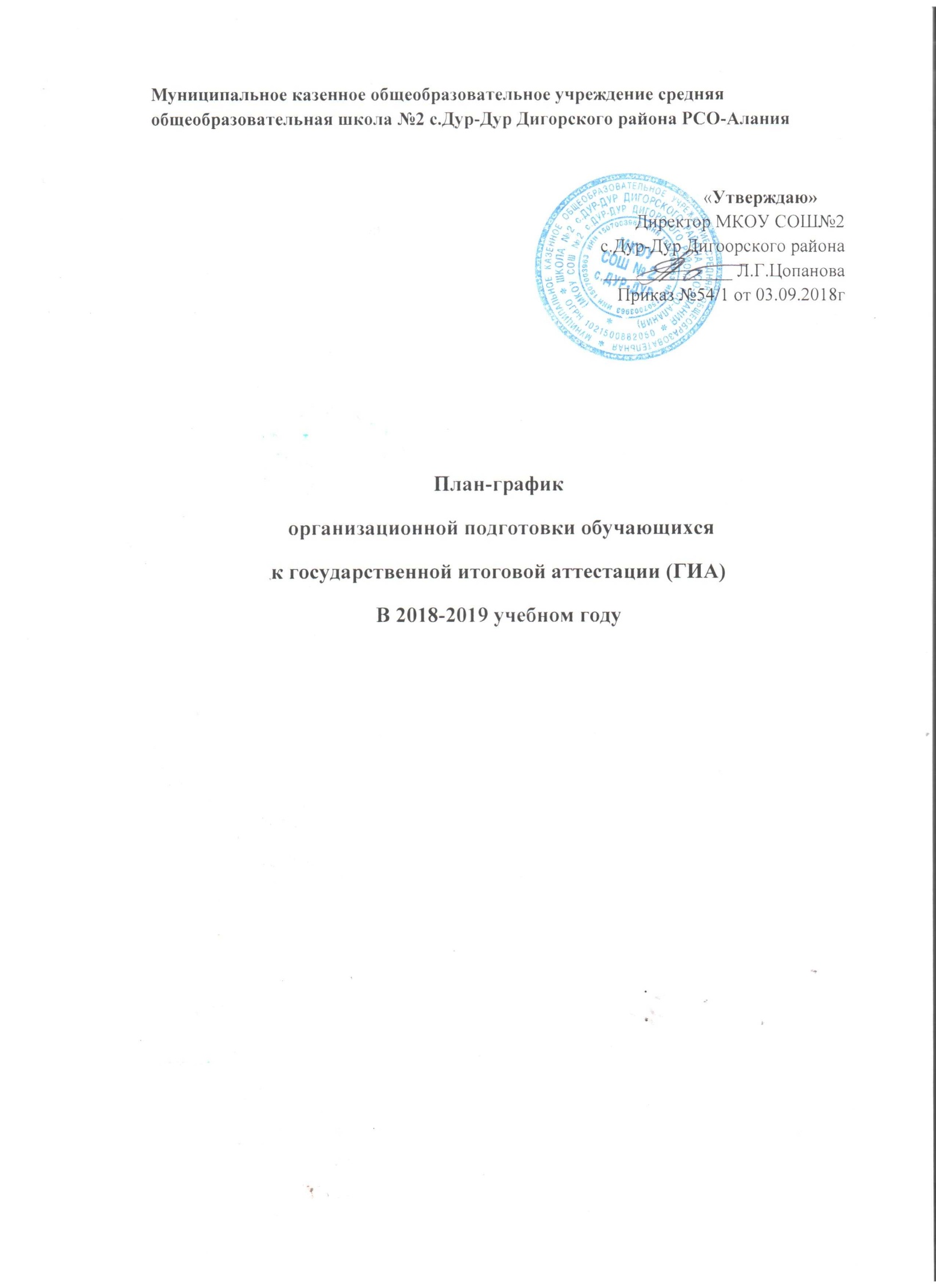 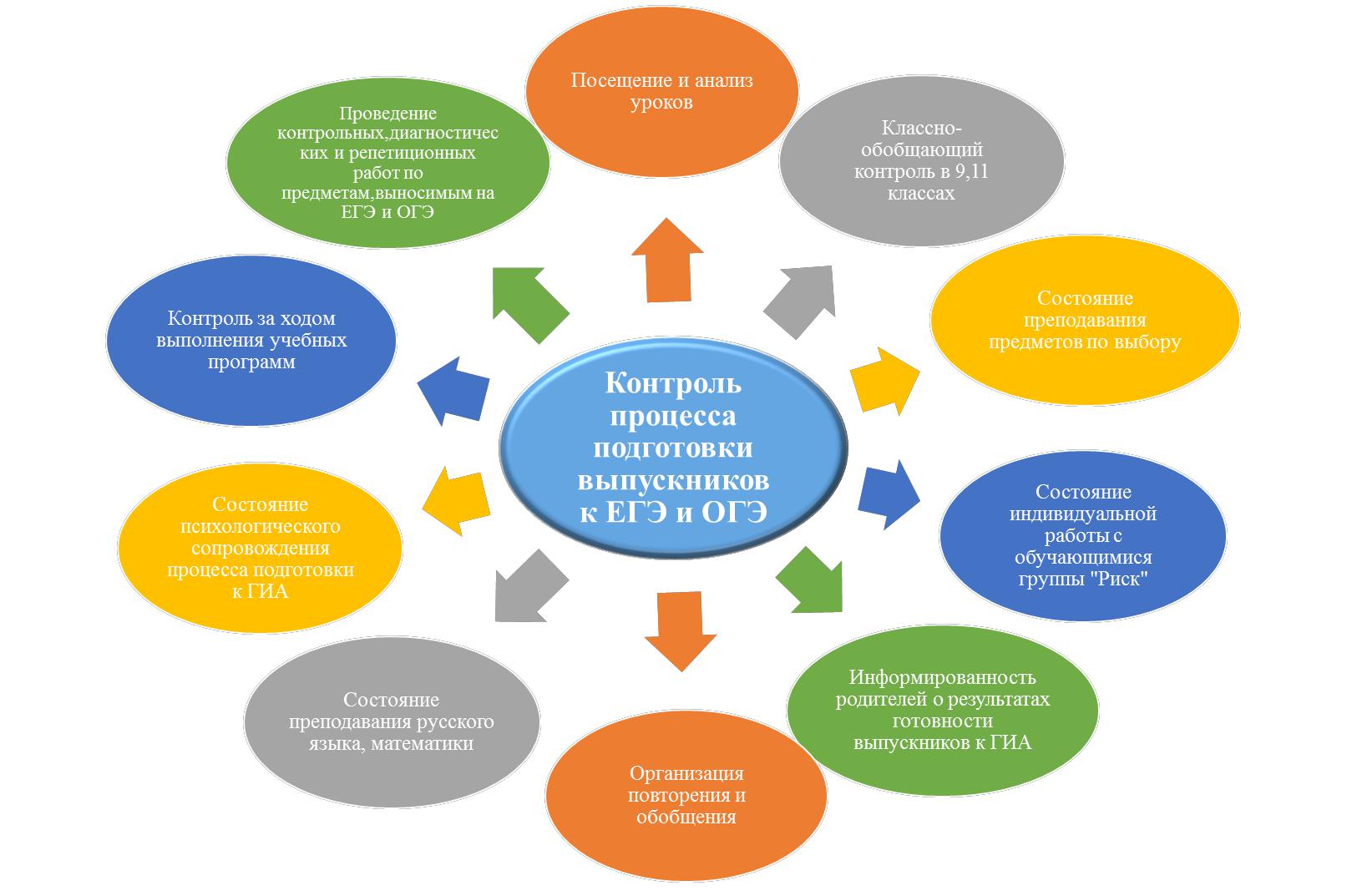 Основные вопросы организации и проведения ГИА:•места, сроки и порядок подачи заявления на участие в итоговом сочинении (изложении) и ГИА;•порядок проведения итогового сочинения (изложения) и ГИА;•выбор предметов на прохождение ГИА, в том числе по математике профильного и базового уровней;•перечень запрещенных и допустимых средств в пункте проведения экзамена;•процедуры завершения экзамена по уважительной причине и удаления с экзамена;•условия допуска к ГИА в резервные дни;•сроки и места ознакомления с результатами ГИА;•сроки, места и порядок подачи апелляции о нарушении установленного порядка проведения ГИА и о несогласии с выставленными баллами;•минимальное количество баллов, необходимое для получения аттестата и для поступления в образовательную организацию высшего образования;•оказание психологической помощи при необходимостиВсе направления плана подготовки к ОГЭ и ЕГЭ взаимосвязаны, работа по ним осуществляется в несколько этапов:средний балл в сравнении со средним 2.Активно включать в работу текстовые задачи, на проценты, на работу, на движение, на использование баллом по ОУ (за несколько лет), городу, арифметической и геометрической прогрессии и т.д.мониторинг успеваемости и качества   4.Тренировать  обучающихся  на  постепенное  увеличение  объема  и  сложности  заданий,  на  скоростьКонтрольно - аналитическая деятельность проводится по следующим направлениям:Контроль уровня качества обученности обучающихся 9 и 11 классов, который осуществляется посредством проведения и последующего анализа контрольных работ, контрольных срезов, тестовых заданий различного уровня, диагностических работ, репетиционного тест ирования. Результаты данных работ обсуждаются на совещаниях, используются педагогами для прогнозирования дальнейших действий по улучшени ю качества преподаванияКонтроль качества преподавания предметов школьного учебного плана осуществляется путем посещения уроков, пр оведения тематических проверок со стороны администрации школы. По итогам посещений уроков проводятся собеседования с учителями, даются конкретные рекомендации по использованию эффективных методик и технологий преподавания в выпускных классах, способствующи х повышению уровня качества знаний обучающихсяПо итогам диагностических работ выявляются обучающиеся, имеющие низкие баллы как следствие недостаточной подготовки учащихся по предметам и низкой мотивации. С родителями обучающихся и с самими обучающимися пр оводится работа по разъяснению сложившейся ситуации, планируется деятельность со стороны школы по исправлению ситуации, направленная на недопущение столь низких баллов за работы в период написания последующих работ. Особое внимание при подготовке к ГИА уд еляется этой категории обучающихся, чтобы четко и строго отслеживать подготовку каждого учащегося к ГИА;Контроль выполнения программного материала по предметам школьного учебного планаКонтроль ведения классных журналовКонтроль успеваемости и посещаемости обучающихся 9 и 11 классовВсе итоги контрольных процедур описываются в аналитических справках, обсуждаются на заседаниях педагогического коллектива, по их результатам принимаются определенные управленческие решения.План-график по организации подготовки и проведения государственной итоговой аттестации (ОГЭ и ЕГЭ)в 9, 11 классах в 2018-2019 учебном годуРазмещение информационно-аналитических материалов по итогам ГИА-9 и ГИА-11 в 2018 году на                     Зам.директора по УР информационном стенде ОО и официальном сайте ОО. Оформление страницы на сайте школы «Государственная итоговая аттестация» Перечень информации, обязательной для размещения на сайте ОУ:Ссылки на федеральный и региональный порталыСсылки на федеральные и региональные нормативные правовые актыИнформация о лице, ответственном в ОУ за организацию и проведение ГИА (ФИО, должность, телефон, часы приема)План мероприятий ОУ по подготовке к ГИАИнформация о порядке аккредитации граждан в качестве общественных наблюдателейИнструкции для участников ГИАПамятка для родителейИнформация о результатах ГИА выпускников ОУПлакаты, видеоролики о проведении ГИАорганизацию и подготовку к ГИА по программам основного общего и среднего общего образования обучающихся IX и XI классов в 2018-2019 уч.году;ведение   информационной   базы   участников   ГИА,   руководящего   состава   ППЭ,   организаторов,технических специалистов, ответственных за видеонаблюдение, ассистентов обучающихся с  ОВЗ;-обеспечение психологической подготовки обучающихся IX и XI классов к участию в ГИА в 2018-2019 уч.году;Проведение  заседаний  методических  объединений «Анализ  результатов  ОГЭ,  ЕГЭ  2018г.  Проблемы                   Зам.директора по УРпреподавания отдельных элементов содержания предметных курсов в рамках подготовки к  ОГЭ, ЕГЭПредседатель МСРуководители МООрганизационно-методическая работаСентябрь2018годаСоздание   и  обеспечение   доступа   к   справочным,   информационным   и   учебно-тренировочным                            Зам.директора по УР,Работа с родителями (законными представителями)Посещение  уроков  9-х , 10-х, 11-х  классов с целью  оценки  уровня  подготовленности  обучающихся  к                    Администрация школы9	Информирование о правилах заполнения бланков ГИА. Типичные ошибки при заполнении бланков.             Зам директора по УР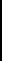 Контроль за	успеваемостью учащихся и посещаемостью уроков.Организация индивидуальных консультаций для родителей (законных представителей) обучающихся IX и XI классов по вопросам организации и проведения ГИА в 2018 годуПроведение школьных родительских собраний по вопросам организации и проведения ГИА в 2019 годуПроведение родительского интернет-собрания «Государственная итоговая аттестация в 2019 году»Организация индивидуальной работы с родителями (законными представителями) обучающихся, входящих в «группу риска» (учет оценивания учебной деятельности в период промежуточной и итоговой аттестации, психологической готовности). Первоначальное заполнение ИОМов, зачетных книжек.Классные руководители:9, 11 классовЗам директора по УР Классные руководители: 9, 11 классов Учителя-предметникиОбеспечение формирования информационной системы ГИА-9 и ГИА-11, внесение сведений в АИС                           Замдиректора по УР «Параграф» об обучающихся, руководителях, организаторах, технических специалистах (по отдельному Предоставление информации об аудиторном фонде ППЭ на 2019 год.Организационное собрание о работе с обучающимися, имеющими возможность получить аттестат особого образца.Регистрация на итоговое сочинение (изложение)Анализ успеваемости, степени обученности, качества знаний обучающихся 9-11 классов.Организация написания пробного выпускного сочинения в XI классе (по темам, рекомендованным Министерством образования и науки РФ).Зам директора по УР Замдиректора по УРАдминистрация школыЗам.директора по УРКл.руководители9-х, 11-х кл.Замдиректора по УР Замдиректора по УР Замдиректора по УР Работа с обучающимисяОзнакомление родителей с  результатами  вторичного  анкетирования для сбора  информации  о  выборе                                                 Замдиректора по УР-изучение спецификации демонстрационного варианта -2019-Ознакомление с новыми нормативными документами МО РФ, МО РСО-А-консультации  с  методистами, посещение семинаров  по  вопросам организации  ОГЭ, ЕГЭ2018-2019 уч.г.Участие социального педагога и педагога-психолога в районном круглом столе по обмену опытом «Психологическая подготовка к ГИА обучающихся 9х и 11х классов».Участие в районной родительской конференции «ГИА -2019: стратегии успеха»11 классов. Подготовка пакета нормативно-правовых документов по организации и проведению государственной итоговой аттестации классными руководителями и учителями – предметниками.Проведение Педагогического совета по вопросам психологической готовности к ГИА обучающихся и их родителей (законных представителей). Работа с обучающимисяПроведение   анкетирования  для  сбора   информации   о   выборе   экзаменов  по  общеобразовательным               Замдиректора по УРСоставление и утверждение материалов для пробных экзаменов по выбору. Оформление документов общественного наблюдателяПроведение инструктажа по теме: «Порядок проведения государственной итоговой аттестации по                         Зам.директора по УРобразовательным программам основного общего и среднего общего образования»              (сроки проведения, порядок ОГЭ и ЕГЭ, основания удаления с экзамена, изменение и аннулирование результатов ОГЭ, ЕГЭ, порядок подачи и рассмотрения апелляций, недопустимость использования средств сотовой связи и т.д.). Информирование о качестве подготовки обучающихся 9, 11 классов к ГИА и ЕГЭ.(законными представителями) обучающихся, имеющих неудовлетворительные отметки по итогам III четверти (январь-март, 2019г.).Организация индивидуальной работы с обучающимися IX и XI классов, имеющими риск быть не допущенными к прохождению ГИА. Обеспечение усвоения обучающимися IX и XI классов программы по учебным предметам.Посещение уроков 9 и 11 классов с целью оценки уровня подготовленности обучающихся к итоговой аттестации в форме ОГЭ, ЕГЭ.Разработка и обновление локально-нормативной базы по организации и проведению ГИА выпускников 9х и 11-х классов. Подготовка пакета нормативно-правовых документов по организации и проведению государственной итоговой аттестации классными руководителями и учителями – предметниками.Заседания методических объединений.-ознакомление со структурой и содержанием КИМ,-изучение кодификатора требований к уровню подготовки выпускников, -изучение элементов содержания по предметам, -изучение спецификации демонстрационного варианта -2019-Ознакомление с новыми нормативными документами МО РФ, РСО-А-консультации с методистами, посещение семинаров по вопросам организации ОГЭ и ЕГЭ в 2018-2019 уч.г.Замдиректора по УРЗамдиректора по УР  Руководители МОЗамдиректора по УР Работа с обучающимисяПробный экзамен по математике и русскому языку.Классный час  по теме «Права и обязанности участников ГИА».Замдиректора по УРРабота с родителями (законными представителями)Контроль  за успеваемостью учащихся и посещаемостью ими уроков.Ознакомление со сроками проведения выпускных экзаменов (приказ МО и Н РФ), с Федеральным банком тестовых заданий. Родительское собрание по теме «Права и обязанности участников ГИА».Проведение собраний. Доведение информации о результатах работ, о посещаемости консультаций Замдиректора по УРКл.рук.9-х,11-х кл.Результаты работы с родителями (законными представителями) обучающихся, входящих в «группу                                Замдирек. по  УР риска» (учет оценивания учебной деятельности в период промежуточной и итоговой аттестации, психологической готовности)Индивидуальная работа с родителями (законными представителями) обучающихся IX и XI классов, имеющими риск быть не допущенными к прохождению ГИА.Проведение  собраний.  Доведение  информации  о  результатах  работ,  о  посещаемоститечение года организуется психологическое консультирование обучающихся, их родителей (законных представителей) и педагогов по вопросам психологической готовности к ГИА школьным координатором, классными руководителями, а также работа «Горячей линии».31.08.2018	Зам.директора по УР	___________/Худалова В/1-йэтап - организационный (август - октябрь);этап - организационный (август - октябрь);этап - организационный (август - октябрь);этап - организационный (август - октябрь);этап - организационный (август - октябрь);2-йэтап - информационный (ноябрь - январь);этап - информационный (ноябрь - январь);этап - информационный (ноябрь - январь);этап - информационный (ноябрь - январь);этап - информационный (ноябрь - январь);3-йэтап - практический (октябрь - май);этап - практический (октябрь - май);этап - практический (октябрь - май);этап - практический (октябрь - май);этап - практический (октябрь - май);4-йэтап - психологическая подготовка к ОГЭ и ЕГЭ (январь - май);этап - психологическая подготовка к ОГЭ и ЕГЭ (январь - май);этап - психологическая подготовка к ОГЭ и ЕГЭ (январь - май);этап - психологическая подготовка к ОГЭ и ЕГЭ (январь - май);этап - психологическая подготовка к ОГЭ и ЕГЭ (январь - май);5-йэтап - аналитический (июнь - август)этап - аналитический (июнь - август)этап - аналитический (июнь - август)этап - аналитический (июнь - август)этап - аналитический (июнь - август)1-йэтап организационныйэтап организационныйэтап организационныйэтап организационныйэтап организационный2-й этап - информационныйОрганизацияОрганизацияОрганизацияподготовкиподготовкикпроведениюВ своей деятельности по подготовке и проведению государственной итоговой аттестации в форме ОГЭ игосударственнойгосударственнойгосударственнойгосударственнойитоговойитоговойаттестацииЕГЭ  администрация  ОУ  и  коллектив  руководствуются  нормативно -распорядительными  документаминачинается    с    анализа    результатов    заначинается    с    анализа    результатов    заначинается    с    анализа    результатов    заначинается    с    анализа    результатов    заначинается    с    анализа    результатов    заначинается    с    анализа    результатов    заначинается    с    анализа    результатов    зафедерального, регионального, районного, школьного уровней.прошлый учебный год.прошлый учебный год.прошлый учебный год.прошлый учебный год.прошлый учебный год.Содержание информационной работы с педагогами:•   на административных совещаниях изучить нормативно-правовые документы различных уровней поорганизации и проведению ОГЭ, ЕГЭ;На   заседаниях   школьных   МО   учителей-На   заседаниях   школьных   МО   учителей-На   заседаниях   школьных   МО   учителей-На   заседаниях   школьных   МО   учителей-На   заседаниях   школьных   МО   учителей-На   заседаниях   школьных   МО   учителей-На   заседаниях   школьных   МО   учителей-•   на заседаниях МО учителей-предметников проанализировать инструктивно-методические письма попредметниковпредметниковпредметниковвсентябресентябрерассмотретьитогам ОГЭ и ЕГЭ прошлого года, учесть рекомендации по подготовке к ОГЭ, ЕГЭ в текущем году;следующие вопросы:следующие вопросы:следующие вопросы:следующие вопросы:следующие вопросы:•   провести педагогические советы по вопросам подготовки к ОГЭ и ЕГЭ;•   направить учителей на семинары, конференции и т.д. по подготовке к ОГЭ, ЕГЭСодержание информационной работы с родителями обучающихся1.Включение в планы работы школьныхВключение в планы работы школьныхВключение в планы работы школьныхВключение в планы работы школьныхВключение в планы работы школьныхВключение в планы работы школьныхПри  организации  работы  с  родителями  приоритетным  направлением  является  обеспечение  ихМО  вопросов,  касающихся  подготовки  кМО  вопросов,  касающихся  подготовки  кМО  вопросов,  касающихся  подготовки  кМО  вопросов,  касающихся  подготовки  кМО  вопросов,  касающихся  подготовки  кМО  вопросов,  касающихся  подготовки  кМО  вопросов,  касающихся  подготовки  кинформацией  о  процедуре  проведения  ОГЭ  и  ЕГЭ.  С  этой  целью  планируется  организовыватьОГЭ и ЕГЭ.ОГЭ и ЕГЭ.ОГЭ и ЕГЭ.родительские собрания, создать информационные стенды по подготовке и проведению государственн ой2.  Утверждение  ИОМов  по  подготовке2.  Утверждение  ИОМов  по  подготовке2.  Утверждение  ИОМов  по  подготовке2.  Утверждение  ИОМов  по  подготовке2.  Утверждение  ИОМов  по  подготовке2.  Утверждение  ИОМов  по  подготовке2.  Утверждение  ИОМов  по  подготовкеитоговой  аттестации,  на  школьном  сайте  разместить  материалы  в  разделе  «Государственная  итоговаяобучающихсяобучающихсяобучающихсякОГЭ   иЕГЭ   по   всемЕГЭ   по   всематтестация».предметам.Содержание информационной работы с обучающимисяСодержание информационной работы с обучающимися3.  Созданиемобильныхгрупп  учителейгрупп  учителей1.Инструктажи обучающихся:(проблемных,творческихгрупп)по•правила поведения на экзамене;проблематике вопросов, касающихся ОГЭ ипроблематике вопросов, касающихся ОГЭ ипроблематике вопросов, касающихся ОГЭ ипроблематике вопросов, касающихся ОГЭ и•правила заполнения бланков.ЕГЭ2.Расписание работы кабинета информатики (часы свободного доступа к ресурсам Интернета).3.Оформление информационного стенда для обучающихся.3-й этап - практический3-й этап - практический3-й этап - практический4-йэтап - психологическая подготовка к ОГЭ и ЕГЭ (январь - май)этап - психологическая подготовка к ОГЭ и ЕГЭ (январь - май)этап - психологическая подготовка к ОГЭ и ЕГЭ (январь - май)этап - психологическая подготовка к ОГЭ и ЕГЭ (январь - май)этап - психологическая подготовка к ОГЭ и ЕГЭ (январь - май)этап - психологическая подготовка к ОГЭ и ЕГЭ (январь - май)этап - психологическая подготовка к ОГЭ и ЕГЭ (январь - май)Данный   этап   включает   в   себя   работуДанный   этап   включает   в   себя   работуДанный   этап   включает   в   себя   работуДанный   этап   включает   в   себя   работуДанный   этап   включает   в   себя   работуДанный   этап   включает   в   себя   работуФормы проведения занятий с психологом: мини-лекции,Формы проведения занятий с психологом: мини-лекции,Формы проведения занятий с психологом: мини-лекции,Формы проведения занятий с психологом: мини-лекции,Формы проведения занятий с психологом: мини-лекции,групповые дискуссии,групповые дискуссии,групповые дискуссии,игровые и медиативныеигровые и медиативныеигровые и медиативныеигровые и медиативныеучителей-предметниковучителей-предметниковучителей-предметниковпоподготовкеподготовкетехники,  анкетирование,  творческиетехники,  анкетирование,  творческиетехники,  анкетирование,  творческиеработы,  устные  илиработы,  устные  илиработы,  устные  илиписьменные  размышленияписьменные  размышленияписьменные  размышленияпо  предложеннымпо  предложеннымпо  предложеннымобучающихся к ОГЭ и ЕГЭ:обучающихся к ОГЭ и ЕГЭ:обучающихся к ОГЭ и ЕГЭ:темам. Вопросы для рассмотрения педагогом-психологом:темам. Вопросы для рассмотрения педагогом-психологом:темам. Вопросы для рассмотрения педагогом-психологом:темам. Вопросы для рассмотрения педагогом-психологом:темам. Вопросы для рассмотрения педагогом-психологом:•   знакомство обучающихся с процедурой•   знакомство обучающихся с процедурой•   знакомство обучающихся с процедурой•   знакомство обучающихся с процедурой•   знакомство обучающихся с процедурой•   знакомство обучающихся с процедуройкак подготовиться к экзаменам;как подготовиться к экзаменам;как подготовиться к экзаменам;проведения ОГЭ, ЕГЭ;проведения ОГЭ, ЕГЭ;проведения ОГЭ, ЕГЭ;поведение на экзамене;•знакомствообучающихсяобучающихсяобучающихсясоспособы снятия нервно-психического напряжении;способы снятия нервно-психического напряжении;способы снятия нервно-психического напряжении;способы снятия нервно-психического напряжении;структурой и содержанием КИМов;структурой и содержанием КИМов;структурой и содержанием КИМов;структурой и содержанием КИМов;структурой и содержанием КИМов;как противостоять стрессу.как противостоять стрессу.•работа по КИМам;работа по КИМам;План работы педагога-психолога предусматривает:План работы педагога-психолога предусматривает:План работы педагога-психолога предусматривает:План работы педагога-психолога предусматривает:План работы педагога-психолога предусматривает:•индивидуализация  процесса  обученияиндивидуализация  процесса  обученияиндивидуализация  процесса  обученияиндивидуализация  процесса  обученияиндивидуализация  процесса  обученияПлан работы педагога-психолога предусматривает:План работы педагога-психолога предусматривает:План работы педагога-психолога предусматривает:План работы педагога-психолога предусматривает:План работы педагога-психолога предусматривает:•индивидуализация  процесса  обученияиндивидуализация  процесса  обученияиндивидуализация  процесса  обученияиндивидуализация  процесса  обученияиндивидуализация  процесса  обученияИндивидуальные консультации учеников 9, 11 классов по профилактике предэкзаменационногоИндивидуальные консультации учеников 9, 11 классов по профилактике предэкзаменационногоИндивидуальные консультации учеников 9, 11 классов по профилактике предэкзаменационногоИндивидуальные консультации учеников 9, 11 классов по профилактике предэкзаменационногоИндивидуальные консультации учеников 9, 11 классов по профилактике предэкзаменационногоИндивидуальные консультации учеников 9, 11 классов по профилактике предэкзаменационногоИндивидуальные консультации учеников 9, 11 классов по профилактике предэкзаменационногоИндивидуальные консультации учеников 9, 11 классов по профилактике предэкзаменационногоИндивидуальные консультации учеников 9, 11 классов по профилактике предэкзаменационногоИндивидуальные консультации учеников 9, 11 классов по профилактике предэкзаменационногоИндивидуальные консультации учеников 9, 11 классов по профилактике предэкзаменационного(разноуровневое обучение);(разноуровневое обучение);(разноуровневое обучение);стресса, особенностям психологической подготовки к ЕГЭ и ОГЭ.стресса, особенностям психологической подготовки к ЕГЭ и ОГЭ.стресса, особенностям психологической подготовки к ЕГЭ и ОГЭ.стресса, особенностям психологической подготовки к ЕГЭ и ОГЭ.стресса, особенностям психологической подготовки к ЕГЭ и ОГЭ.стресса, особенностям психологической подготовки к ЕГЭ и ОГЭ.•обучениеобучающихсяобучающихсязаполнениюзаполнениюстресса, особенностям психологической подготовки к ЕГЭ и ОГЭ.стресса, особенностям психологической подготовки к ЕГЭ и ОГЭ.стресса, особенностям психологической подготовки к ЕГЭ и ОГЭ.стресса, особенностям психологической подготовки к ЕГЭ и ОГЭ.стресса, особенностям психологической подготовки к ЕГЭ и ОГЭ.стресса, особенностям психологической подготовки к ЕГЭ и ОГЭ.•обучениеобучающихсяобучающихсязаполнениюзаполнениюИндивидуальныеразвивающиеразвивающиезанятия  сучащимисяучащимися9-х,  11-хклассов  поклассов  поповышениюповышениюбланков;бланков;Индивидуальныеразвивающиеразвивающиезанятия  сучащимисяучащимися9-х,  11-хклассов  поклассов  поповышениюповышениюбланков;бланков;стрессоустойчивости,обучениюобучениюприемамсниженияснижениятревожности,тревожности,владениявладениясвоим•развитиенавыковсамоанализасамоанализаистрессоустойчивости,обучениюобучениюприемамсниженияснижениятревожности,тревожности,владениявладениясвоим•развитиенавыковсамоанализасамоанализаипсихоэмоциональным состоянием в стрессовых ситуациях и т.д.психоэмоциональным состоянием в стрессовых ситуациях и т.д.психоэмоциональным состоянием в стрессовых ситуациях и т.д.психоэмоциональным состоянием в стрессовых ситуациях и т.д.психоэмоциональным состоянием в стрессовых ситуациях и т.д.психоэмоциональным состоянием в стрессовых ситуациях и т.д.самоконтроля.самоконтроля.психоэмоциональным состоянием в стрессовых ситуациях и т.д.психоэмоциональным состоянием в стрессовых ситуациях и т.д.психоэмоциональным состоянием в стрессовых ситуациях и т.д.психоэмоциональным состоянием в стрессовых ситуациях и т.д.психоэмоциональным состоянием в стрессовых ситуациях и т.д.психоэмоциональным состоянием в стрессовых ситуациях и т.д.самоконтроля.самоконтроля.Индивидуальныеконсультацииконсультацииродителейпо  вопросупо  вопросуоказанияпомощи  детямпомощи  детямпомощи  детямв  периодДиагностика уровня остаточных знаний иДиагностика уровня остаточных знаний иДиагностика уровня остаточных знаний иДиагностика уровня остаточных знаний иДиагностика уровня остаточных знаний иДиагностика уровня остаточных знаний иИндивидуальныеконсультацииконсультацииродителейпо  вопросупо  вопросуоказанияпомощи  детямпомощи  детямпомощи  детямв  периодДиагностика уровня остаточных знаний иДиагностика уровня остаточных знаний иДиагностика уровня остаточных знаний иДиагностика уровня остаточных знаний иДиагностика уровня остаточных знаний иДиагностика уровня остаточных знаний игосударственной итоговой аттестации.государственной итоговой аттестации.государственной итоговой аттестации.степени  усвоения  программного  материаластепени  усвоения  программного  материаластепени  усвоения  программного  материаластепени  усвоения  программного  материаластепени  усвоения  программного  материаластепени  усвоения  программного  материалагосударственной итоговой аттестации.государственной итоговой аттестации.государственной итоговой аттестации.степени  усвоения  программного  материаластепени  усвоения  программного  материаластепени  усвоения  программного  материаластепени  усвоения  программного  материаластепени  усвоения  программного  материаластепени  усвоения  программного  материалаОформление  стендовОформление  стендовпо  данной  тематикепо  данной  тематикепо  данной  тематикедля  обучающихся,для  обучающихся,родителейродителейипедагоговпроводится   спроводится   спомощьютренировочно-тренировочно-тренировочно-Оформление  стендовОформление  стендовпо  данной  тематикепо  данной  тематикепо  данной  тематикедля  обучающихся,для  обучающихся,родителейродителейипедагоговпроводится   спроводится   спомощьютренировочно-тренировочно-тренировочно-(просвещение).диагностическихдиагностическихконтрольныхконтрольныхработв(просвещение).диагностическихдиагностическихконтрольныхконтрольныхработвСовещания при директоре по вопросам всесторонней подготовки педагогов, обучающихся и ихСовещания при директоре по вопросам всесторонней подготовки педагогов, обучающихся и ихСовещания при директоре по вопросам всесторонней подготовки педагогов, обучающихся и ихСовещания при директоре по вопросам всесторонней подготовки педагогов, обучающихся и ихСовещания при директоре по вопросам всесторонней подготовки педагогов, обучающихся и ихСовещания при директоре по вопросам всесторонней подготовки педагогов, обучающихся и ихСовещания при директоре по вопросам всесторонней подготовки педагогов, обучающихся и ихСовещания при директоре по вопросам всесторонней подготовки педагогов, обучающихся и ихСовещания при директоре по вопросам всесторонней подготовки педагогов, обучающихся и ихСовещания при директоре по вопросам всесторонней подготовки педагогов, обучающихся и ихСовещания при директоре по вопросам всесторонней подготовки педагогов, обучающихся и ихтечение  всего учебного года.течение  всего учебного года.течение  всего учебного года.течение  всего учебного года.Совещания при директоре по вопросам всесторонней подготовки педагогов, обучающихся и ихСовещания при директоре по вопросам всесторонней подготовки педагогов, обучающихся и ихСовещания при директоре по вопросам всесторонней подготовки педагогов, обучающихся и ихСовещания при директоре по вопросам всесторонней подготовки педагогов, обучающихся и ихСовещания при директоре по вопросам всесторонней подготовки педагогов, обучающихся и ихСовещания при директоре по вопросам всесторонней подготовки педагогов, обучающихся и ихСовещания при директоре по вопросам всесторонней подготовки педагогов, обучающихся и ихСовещания при директоре по вопросам всесторонней подготовки педагогов, обучающихся и ихСовещания при директоре по вопросам всесторонней подготовки педагогов, обучающихся и ихСовещания при директоре по вопросам всесторонней подготовки педагогов, обучающихся и ихСовещания при директоре по вопросам всесторонней подготовки педагогов, обучающихся и ихтечение  всего учебного года.течение  всего учебного года.течение  всего учебного года.течение  всего учебного года.родителей к итоговой аттестацииродителей к итоговой аттестацииродителей к итоговой аттестацииродителей к итоговой аттестацииродителей к итоговой аттестацииродителей к итоговой аттестации5-йэтап - аналитическийРекомендации  учителям-предметникам  по  подготовке  обучающихся  к  сдаче  русского  языка  иматематики (обязательных предметов) в формате ОГЭ и ЕГЭДанный  этап  посвящен  анализу  итоговДанный  этап  посвящен  анализу  итогов1.Внести изменения в рабочие программы по математике, русскому языку, обязательно включив заданияОГЭ, ЕГЭ:ОГЭ, ЕГЭ:по отработке навыков устного счета и орфографической зоркости, основных формул курса математики.району, РФ;3.Практиковать текущий контроль в форме тестирования на уроке и в форме компьютерного тестирования.обученности обучающихся 9-х, 11-х классоввыполнения   заданий,   на   поиск   оптимальных   путей   решения   задач,   на   формулировки   заданий,представленных в материалах ЕГЭ.5.Использовать  при  подготовке  обучающихся  к  ОГЭ  и  ЕГЭ  новые  формы  работы  с  дидактическимматериалом: тренинги, репетиционные экзамены и др.6.Приучать  выпускников  к   внимательному  чтению   и  неукоснительному  выполнению   инструкций,использующихся в материалах, к четкому, разборчивому письму.7.Учить обучающихся заполнять бланки ЕГЭ и ОГЭ.8.Вести мониторинг успешности усвоения тем, проводить самостоятельные, контрольные и репетиционныеработы  по  предмету  в  форме  и  по  материалам  ОГЭ  и  ЕГЭ,  своевременно  знакомить  под  роспись  срезультатами обучающихся и их родителей.Организационно-методическая работаОтветственныеОтветственныеОтветственныеАвгустАвгуст2018201820181.Проведение  статистического  анализа и подготовка  статистических  материалов  по  итогам  ГИА-9  и  ГИА-Зам.директора по УРгодагода11 в 2018 году11 в 2018 году3.Анализ организации, проведения и результатов ГИА в 2018 году на педагогическом советеЗам.директора по УВ4.Подготовка и утверждение циклограммы организационной подготовки к  ГИА  в 2018-Зам.директора по УР2019 уч.году. Принятие программы мониторинга подготовки к  ОГЭ, ЕГЭ.5.Издание приказа о назначении ответственных лиц за:Директор-формирование   информационной   базы   граждан,   привлекаемых   к   ГИА   в   качестве   общественныхнаблюдателей;6.Организация обучения педагогических работников по программам «Технология подготовки обучающихся кЗам.директора по УРГИА-9»,  «Технология  подготовки  обучающихся  к  ГИА-11»  в  соответствии  с  планом  повышенияквалификации педагогических работников на 2018/2019 учебный год.1Подготовка заместителями директоров по УВР и руководителями методических объединений рекомендацийЗам.директора по УРдля учителей-предметников по использованию анализа результатов ГИА-9 и ГИА-11 для повышения качестваобразовательного процесса и подготовки обучающихся к ГИА в 2019 году.Руководители МОРуководители МО2Разработка рабочих программ по учебным предметам с учетом подготовки к ОГЭ и ЕГЭ.Учителя-предметники  9-х  и11-х кл.материалам.  Оформлениематериалам.  Оформлениематериалам.  Оформлениематериалам.  Оформлениематериалам.  Оформлениематериалам.  Оформлениенастенныхплакатов.  Оформление  графикаплакатов.  Оформление  графикаконсультаций и дополнительныхконсультаций и дополнительныхзанятий  для подготовки обучающихсязанятий  для подготовки обучающихсязанятий  для подготовки обучающихсязанятий  для подготовки обучающихсязанятий  для подготовки обучающихсязанятий  для подготовки обучающихсязанятий  для подготовки обучающихсяк  ЕГЭ,ОГЭ. Выделение  рабочих мест  вОГЭ. Выделение  рабочих мест  вкабинете  информатикизанятий  для подготовки обучающихсязанятий  для подготовки обучающихсязанятий  для подготовки обучающихсязанятий  для подготовки обучающихсязанятий  для подготовки обучающихсязанятий  для подготовки обучающихсязанятий  для подготовки обучающихсяк  ЕГЭ,ОГЭ. Выделение  рабочих мест  вОГЭ. Выделение  рабочих мест  вкабинете  информатикидля обращения к  Интернет-ресурсам. Знакомство с информацией на сайтахдля обращения к  Интернет-ресурсам. Знакомство с информацией на сайтахдля обращения к  Интернет-ресурсам. Знакомство с информацией на сайтахдля обращения к  Интернет-ресурсам. Знакомство с информацией на сайтахдля обращения к  Интернет-ресурсам. Знакомство с информацией на сайтахдля обращения к  Интернет-ресурсам. Знакомство с информацией на сайтахдля обращения к  Интернет-ресурсам. Знакомство с информацией на сайтахдля обращения к  Интернет-ресурсам. Знакомство с информацией на сайтахдля обращения к  Интернет-ресурсам. Знакомство с информацией на сайтахдля обращения к  Интернет-ресурсам. Знакомство с информацией на сайтахдля обращения к  Интернет-ресурсам. Знакомство с информацией на сайтахдля обращения к  Интернет-ресурсам. Знакомство с информацией на сайтахдля обращения к  Интернет-ресурсам. Знакомство с информацией на сайтахдля обращения к  Интернет-ресурсам. Знакомство с информацией на сайтахдля обращения к  Интернет-ресурсам. Знакомство с информацией на сайтахдля обращения к  Интернет-ресурсам. Знакомство с информацией на сайтахдля обращения к  Интернет-ресурсам. Знакомство с информацией на сайтахдля обращения к  Интернет-ресурсам. Знакомство с информацией на сайтахдля обращения к  Интернет-ресурсам. Знакомство с информацией на сайтахдля обращения к  Интернет-ресурсам. Знакомство с информацией на сайтахhttp://www.obrnadzor.gov.ru/http://www.obrnadzor.gov.ru/http://www.obrnadzor.gov.ru/http://www.obrnadzor.gov.ru/http://www.obrnadzor.gov.ru/-   Федеральная-   Федеральнаяслужба   по   надзору   всфереобразования   и   науки(РОСОБРНАДЗОР)(РОСОБРНАДЗОР)(РОСОБРНАДЗОР)(РОСОБРНАДЗОР)(РОСОБРНАДЗОР)(РОСОБРНАДЗОР)http://ege.edu.ru/ - официальный информационный портал единого государственного экзаменаhttp://ege.edu.ru/ - официальный информационный портал единого государственного экзаменаhttp://ege.edu.ru/ - официальный информационный портал единого государственного экзаменаhttp://ege.edu.ru/ - официальный информационный портал единого государственного экзаменаhttp://ege.edu.ru/ - официальный информационный портал единого государственного экзаменаhttp://ege.edu.ru/ - официальный информационный портал единого государственного экзаменаhttp://ege.edu.ru/ - официальный информационный портал единого государственного экзаменаhttp://ege.edu.ru/ - официальный информационный портал единого государственного экзаменаhttp://ege.edu.ru/ - официальный информационный портал единого государственного экзаменаhttp://ege.edu.ru/ - официальный информационный портал единого государственного экзаменаhttp://ege.edu.ru/ - официальный информационный портал единого государственного экзаменаhttp://gia.edu.ru/ - официальный информационный портал государственной итоговой аттестации (IX класс)http://gia.edu.ru/ - официальный информационный портал государственной итоговой аттестации (IX класс)http://gia.edu.ru/ - официальный информационный портал государственной итоговой аттестации (IX класс)http://gia.edu.ru/ - официальный информационный портал государственной итоговой аттестации (IX класс)http://gia.edu.ru/ - официальный информационный портал государственной итоговой аттестации (IX класс)http://gia.edu.ru/ - официальный информационный портал государственной итоговой аттестации (IX класс)http://gia.edu.ru/ - официальный информационный портал государственной итоговой аттестации (IX класс)http://gia.edu.ru/ - официальный информационный портал государственной итоговой аттестации (IX класс)http://gia.edu.ru/ - официальный информационный портал государственной итоговой аттестации (IX класс)http://gia.edu.ru/ - официальный информационный портал государственной итоговой аттестации (IX класс)http://gia.edu.ru/ - официальный информационный портал государственной итоговой аттестации (IX класс)http://fipi.ru/ - Федеральный институт педагогических измеренийhttp://fipi.ru/ - Федеральный институт педагогических измеренийhttp://fipi.ru/ - Федеральный институт педагогических измеренийhttp://fipi.ru/ - Федеральный институт педагогических измеренийhttp://fipi.ru/ - Федеральный институт педагогических измеренийhttp://fipi.ru/ - Федеральный институт педагогических измеренийhttp://fipi.ru/ - Федеральный институт педагогических измеренийhttp://fipi.ru/ - Федеральный институт педагогических измеренийhttp://fipi.ru/ - Федеральный институт педагогических измеренийhttp://www.rustest.ru/ - ФГБУ «Федеральный центр тестирования»http://www.rustest.ru/ - ФГБУ «Федеральный центр тестирования»http://www.rustest.ru/ - ФГБУ «Федеральный центр тестирования»http://www.rustest.ru/ - ФГБУ «Федеральный центр тестирования»http://www.rustest.ru/ - ФГБУ «Федеральный центр тестирования»http://www.rustest.ru/ - ФГБУ «Федеральный центр тестирования»http://www.rustest.ru/ - ФГБУ «Федеральный центр тестирования»http://www.rustest.ru/ - ФГБУ «Федеральный центр тестирования»http://www.rustest.ru/ - ФГБУ «Федеральный центр тестирования»http://www.ege.spb.ru/  -  официальный  информационный  портал  государственной  итоговой  аттестацииhttp://www.ege.spb.ru/  -  официальный  информационный  портал  государственной  итоговой  аттестацииhttp://www.ege.spb.ru/  -  официальный  информационный  портал  государственной  итоговой  аттестацииhttp://www.ege.spb.ru/  -  официальный  информационный  портал  государственной  итоговой  аттестацииhttp://www.ege.spb.ru/  -  официальный  информационный  портал  государственной  итоговой  аттестацииhttp://www.ege.spb.ru/  -  официальный  информационный  портал  государственной  итоговой  аттестацииhttp://www.ege.spb.ru/  -  официальный  информационный  портал  государственной  итоговой  аттестацииhttp://www.ege.spb.ru/  -  официальный  информационный  портал  государственной  итоговой  аттестацииhttp://www.ege.spb.ru/  -  официальный  информационный  портал  государственной  итоговой  аттестацииhttp://www.ege.spb.ru/  -  официальный  информационный  портал  государственной  итоговой  аттестацииhttp://www.ege.spb.ru/  -  официальный  информационный  портал  государственной  итоговой  аттестациивыпускников IX и XI классов в Санкт-Петербургевыпускников IX и XI классов в Санкт-Петербургевыпускников IX и XI классов в Санкт-Петербургевыпускников IX и XI классов в Санкт-Петербургевыпускников IX и XI классов в Санкт-Петербургевыпускников IX и XI классов в Санкт-Петербургевыпускников IX и XI классов в Санкт-Петербургевыпускников IX и XI классов в Санкт-Петербургевыпускников IX и XI классов в Санкт-Петербурге4   Формирование   информационной   базы   граждан,   привлекаемых   к   ГИА   в   качестве   общественных4   Формирование   информационной   базы   граждан,   привлекаемых   к   ГИА   в   качестве   общественных4   Формирование   информационной   базы   граждан,   привлекаемых   к   ГИА   в   качестве   общественных4   Формирование   информационной   базы   граждан,   привлекаемых   к   ГИА   в   качестве   общественных4   Формирование   информационной   базы   граждан,   привлекаемых   к   ГИА   в   качестве   общественных4   Формирование   информационной   базы   граждан,   привлекаемых   к   ГИА   в   качестве   общественных4   Формирование   информационной   базы   граждан,   привлекаемых   к   ГИА   в   качестве   общественных4   Формирование   информационной   базы   граждан,   привлекаемых   к   ГИА   в   качестве   общественных4   Формирование   информационной   базы   граждан,   привлекаемых   к   ГИА   в   качестве   общественных4   Формирование   информационной   базы   граждан,   привлекаемых   к   ГИА   в   качестве   общественных4   Формирование   информационной   базы   граждан,   привлекаемых   к   ГИА   в   качестве   общественных4   Формирование   информационной   базы   граждан,   привлекаемых   к   ГИА   в   качестве   общественныхЗам.директора по УРнаблюдателей.наблюдателей.наблюдателей.наблюдателей.наблюдателей.наблюдателей.5   Разработка и обновление локально-нормативной базы по организации и проведению  ГИА выпускников 9х5   Разработка и обновление локально-нормативной базы по организации и проведению  ГИА выпускников 9х5   Разработка и обновление локально-нормативной базы по организации и проведению  ГИА выпускников 9х5   Разработка и обновление локально-нормативной базы по организации и проведению  ГИА выпускников 9х5   Разработка и обновление локально-нормативной базы по организации и проведению  ГИА выпускников 9х5   Разработка и обновление локально-нормативной базы по организации и проведению  ГИА выпускников 9х5   Разработка и обновление локально-нормативной базы по организации и проведению  ГИА выпускников 9х5   Разработка и обновление локально-нормативной базы по организации и проведению  ГИА выпускников 9х5   Разработка и обновление локально-нормативной базы по организации и проведению  ГИА выпускников 9х5   Разработка и обновление локально-нормативной базы по организации и проведению  ГИА выпускников 9х5   Разработка и обновление локально-нормативной базы по организации и проведению  ГИА выпускников 9х5   Разработка и обновление локально-нормативной базы по организации и проведению  ГИА выпускников 9хЗам.директора по УРи 11-х классов. Подготовка пакета нормативно-правовых документов по организации и проведениюи 11-х классов. Подготовка пакета нормативно-правовых документов по организации и проведениюи 11-х классов. Подготовка пакета нормативно-правовых документов по организации и проведениюи 11-х классов. Подготовка пакета нормативно-правовых документов по организации и проведениюи 11-х классов. Подготовка пакета нормативно-правовых документов по организации и проведениюи 11-х классов. Подготовка пакета нормативно-правовых документов по организации и проведениюи 11-х классов. Подготовка пакета нормативно-правовых документов по организации и проведениюи 11-х классов. Подготовка пакета нормативно-правовых документов по организации и проведениюи 11-х классов. Подготовка пакета нормативно-правовых документов по организации и проведениюи 11-х классов. Подготовка пакета нормативно-правовых документов по организации и проведениюи 11-х классов. Подготовка пакета нормативно-правовых документов по организации и проведениюгосударственной итоговой аттестации классными руководителями и учителями – предметниками.государственной итоговой аттестации классными руководителями и учителями – предметниками.государственной итоговой аттестации классными руководителями и учителями – предметниками.государственной итоговой аттестации классными руководителями и учителями – предметниками.государственной итоговой аттестации классными руководителями и учителями – предметниками.государственной итоговой аттестации классными руководителями и учителями – предметниками.государственной итоговой аттестации классными руководителями и учителями – предметниками.6Проведение входных диагностических работ по русскому языку и математике в 9-х и 11-х классах.Проведение входных диагностических работ по русскому языку и математике в 9-х и 11-х классах.Проведение входных диагностических работ по русскому языку и математике в 9-х и 11-х классах.Проведение входных диагностических работ по русскому языку и математике в 9-х и 11-х классах.Проведение входных диагностических работ по русскому языку и математике в 9-х и 11-х классах.Проведение входных диагностических работ по русскому языку и математике в 9-х и 11-х классах.Проведение входных диагностических работ по русскому языку и математике в 9-х и 11-х классах.Зам.директора по УРЗам.директора по УРЗам.директора по УРЗнакомство с проектов КИМ 2019г, изучение изменений в структуре, содержании, критериях оценивания.Знакомство с проектов КИМ 2019г, изучение изменений в структуре, содержании, критериях оценивания.Знакомство с проектов КИМ 2019г, изучение изменений в структуре, содержании, критериях оценивания.Знакомство с проектов КИМ 2019г, изучение изменений в структуре, содержании, критериях оценивания.Знакомство с проектов КИМ 2019г, изучение изменений в структуре, содержании, критериях оценивания.Знакомство с проектов КИМ 2019г, изучение изменений в структуре, содержании, критериях оценивания.Знакомство с проектов КИМ 2019г, изучение изменений в структуре, содержании, критериях оценивания.РуководителиРуководителиМОпорусскомуязыкуиматематикематематикеРабота с обучающимисяРабота с обучающимисяРабота с обучающимися7Проведениепервичногоанкетирования  для  сбораинформацииовыбореэкзаменовпоЗам.директора по УРЗам.директора по УРЗам.директора по УРобщеобразовательным предметам  в форме ОГЭ, ЕГЭ.общеобразовательным предметам  в форме ОГЭ, ЕГЭ.общеобразовательным предметам  в форме ОГЭ, ЕГЭ.Составлениеграфика   консультаций,   дополнительныхграфика   консультаций,   дополнительныхзанятий  поподготовке   кподготовке   кОГЭ,   ЕГЭпоСоставлениеграфика   консультаций,   дополнительныхграфика   консультаций,   дополнительныхзанятий  поподготовке   кподготовке   кОГЭ,   ЕГЭпоПедагог-психолог   Педагог-психолог   Педагог-психолог   Педагог-психолог   общеобразовательным предметам.общеобразовательным предметам.общеобразовательным предметам.Педагог-психолог   Педагог-психолог   Педагог-психолог   Педагог-психолог   общеобразовательным предметам.общеобразовательным предметам.общеобразовательным предметам.Выделение направлений профориентационной работы с обучающимися 9х, 11х классов.Выделение направлений профориентационной работы с обучающимися 9х, 11х классов.Выделение направлений профориентационной работы с обучающимися 9х, 11х классов.Выделение направлений профориентационной работы с обучающимися 9х, 11х классов.Выделение направлений профориентационной работы с обучающимися 9х, 11х классов.Выделение направлений профориентационной работы с обучающимися 9х, 11х классов.Выделение направлений профориентационной работы с обучающимися 9х, 11х классов.Выделение направлений профориентационной работы с обучающимися 9х, 11х классов.Выделение направлений профориентационной работы с обучающимися 9х, 11х классов.Выделение направлений профориентационной работы с обучающимися 9х, 11х классов.Выделение направлений профориентационной работы с обучающимися 9х, 11х классов.Выделение направлений профориентационной работы с обучающимися 9х, 11х классов.Зам.дир.  по  ВР Зам.дир.  по  ВР Зам.дир.  по  ВР Зам.дир.  по  ВР Распределение обучающихся на элективные учебные предметы, учитывая выбор экзаменов для сдачи на ГИА.Распределение обучающихся на элективные учебные предметы, учитывая выбор экзаменов для сдачи на ГИА.Распределение обучающихся на элективные учебные предметы, учитывая выбор экзаменов для сдачи на ГИА.Распределение обучающихся на элективные учебные предметы, учитывая выбор экзаменов для сдачи на ГИА.Распределение обучающихся на элективные учебные предметы, учитывая выбор экзаменов для сдачи на ГИА.Распределение обучающихся на элективные учебные предметы, учитывая выбор экзаменов для сдачи на ГИА.Распределение обучающихся на элективные учебные предметы, учитывая выбор экзаменов для сдачи на ГИА.Распределение обучающихся на элективные учебные предметы, учитывая выбор экзаменов для сдачи на ГИА.Зам.дир.  по  ВР Зам.дир.  по  ВР Зам.дир.  по  ВР Зам.дир.  по  ВР Распределение обучающихся на элективные учебные предметы, учитывая выбор экзаменов для сдачи на ГИА.Распределение обучающихся на элективные учебные предметы, учитывая выбор экзаменов для сдачи на ГИА.Распределение обучающихся на элективные учебные предметы, учитывая выбор экзаменов для сдачи на ГИА.Распределение обучающихся на элективные учебные предметы, учитывая выбор экзаменов для сдачи на ГИА.Распределение обучающихся на элективные учебные предметы, учитывая выбор экзаменов для сдачи на ГИА.Распределение обучающихся на элективные учебные предметы, учитывая выбор экзаменов для сдачи на ГИА.Распределение обучающихся на элективные учебные предметы, учитывая выбор экзаменов для сдачи на ГИА.Распределение обучающихся на элективные учебные предметы, учитывая выбор экзаменов для сдачи на ГИА.ответств.ответств.заответств.ответств.запрофориент. работупрофориент. работупрофориент. работу8Проведение  родительских  собраний.  ОзнакомлениеПроведение  родительских  собраний.  ОзнакомлениеПроведение  родительских  собраний.  Ознакомлениеродителейс   первичнымс   первичнымвыбором  обучающихсявыбором  обучающихсявыбором  обучающихсяЗам.директорапоУРэкзаменов  пообщеобразовательным  предметам   вобщеобразовательным  предметам   вформе  ОГЭ,  ЕГЭ,  сформе  ОГЭ,  ЕГЭ,  сграфикомграфикомконсультаций   иконсультаций   идополнительных занятий, результатами  входных диагностических работ, порядком проведения ОГЭ и ЕГЭ  вдополнительных занятий, результатами  входных диагностических работ, порядком проведения ОГЭ и ЕГЭ  вдополнительных занятий, результатами  входных диагностических работ, порядком проведения ОГЭ и ЕГЭ  вдополнительных занятий, результатами  входных диагностических работ, порядком проведения ОГЭ и ЕГЭ  вдополнительных занятий, результатами  входных диагностических работ, порядком проведения ОГЭ и ЕГЭ  вдополнительных занятий, результатами  входных диагностических работ, порядком проведения ОГЭ и ЕГЭ  вдополнительных занятий, результатами  входных диагностических работ, порядком проведения ОГЭ и ЕГЭ  вдополнительных занятий, результатами  входных диагностических работ, порядком проведения ОГЭ и ЕГЭ  вдополнительных занятий, результатами  входных диагностических работ, порядком проведения ОГЭ и ЕГЭ  вУчителя-предметникиУчителя-предметникисоответствиис  приказамиМинобрнауки  (с  изменениями),  темами  итоговогоМинобрнауки  (с  изменениями),  темами  итоговогоМинобрнауки  (с  изменениями),  темами  итоговогоМинобрнауки  (с  изменениями),  темами  итоговогосочинения,сочинения,проектамиПедагог-психологдемоверсий ОГЭ и ЕГЭ..демоверсий ОГЭ и ЕГЭ..Педагог-психологдемоверсий ОГЭ и ЕГЭ..демоверсий ОГЭ и ЕГЭ..Организационно-методическая работаОрганизационно-методическая работаОрганизационно-методическая работаОрганизационно-методическая работаОктябрь1Направление информации о гражданах, привлекаемых к ГИА в качестве общественных наблюдателей наНаправление информации о гражданах, привлекаемых к ГИА в качестве общественных наблюдателей наНаправление информации о гражданах, привлекаемых к ГИА в качестве общественных наблюдателей наНаправление информации о гражданах, привлекаемых к ГИА в качестве общественных наблюдателей наНаправление информации о гражданах, привлекаемых к ГИА в качестве общественных наблюдателей наНаправление информации о гражданах, привлекаемых к ГИА в качестве общественных наблюдателей наНаправление информации о гражданах, привлекаемых к ГИА в качестве общественных наблюдателей наНаправление информации о гражданах, привлекаемых к ГИА в качестве общественных наблюдателей наНаправление информации о гражданах, привлекаемых к ГИА в качестве общественных наблюдателей наЗам.директорапоУР2018годаитоговом  сочинении  (изложении)  для  обучающихся  XI  классов  итоговом  сочинении  (изложении)  для  обучающихся  XI  классов  итоговом  сочинении  (изложении)  для  обучающихся  XI  классов  итоговом  сочинении  (изложении)  для  обучающихся  XI  классов  итоговом  сочинении  (изложении)  для  обучающихся  XI  классов  итоговом  сочинении  (изложении)  для  обучающихся  XI  классов  итоговом  сочинении  (изложении)  для  обучающихся  XI  классов  итоговом  сочинении  (изложении)  для  обучающихся  XI  классов  итоговом  сочинении  (изложении)  для  обучающихся  XI  классов  21.Подготовка информационного уголка для учащихся и родителей «Готовимся к экзаменам».1.Подготовка информационного уголка для учащихся и родителей «Готовимся к экзаменам».1.Подготовка информационного уголка для учащихся и родителей «Готовимся к экзаменам».1.Подготовка информационного уголка для учащихся и родителей «Готовимся к экзаменам».1.Подготовка информационного уголка для учащихся и родителей «Готовимся к экзаменам».1.Подготовка информационного уголка для учащихся и родителей «Готовимся к экзаменам».1.Подготовка информационного уголка для учащихся и родителей «Готовимся к экзаменам».1.Подготовка информационного уголка для учащихся и родителей «Готовимся к экзаменам».Замдиректора по УР Замдиректора по УР Замдиректора по УР 2. Изучение проекта демонстрационных вариантов ОГЭ и ЕГЭ.2. Изучение проекта демонстрационных вариантов ОГЭ и ЕГЭ.2. Изучение проекта демонстрационных вариантов ОГЭ и ЕГЭ.2. Изучение проекта демонстрационных вариантов ОГЭ и ЕГЭ.3. Написание анализа входной диагностики.3. Написание анализа входной диагностики.3. Написание анализа входной диагностики.Учителя-предметники 9, 11Учителя-предметники 9, 11Учителя-предметники 9, 114. Подготовка к совещанию при зам.директора  по теме «Подготовка к ОГЭ и ЕГЭ».4. Подготовка к совещанию при зам.директора  по теме «Подготовка к ОГЭ и ЕГЭ».4. Подготовка к совещанию при зам.директора  по теме «Подготовка к ОГЭ и ЕГЭ».4. Подготовка к совещанию при зам.директора  по теме «Подготовка к ОГЭ и ЕГЭ».4. Подготовка к совещанию при зам.директора  по теме «Подготовка к ОГЭ и ЕГЭ».4. Подготовка к совещанию при зам.директора  по теме «Подготовка к ОГЭ и ЕГЭ».классовМониторингпредполагаемойпредполагаемойчисленностичисленностиучастниковучастниковучастниковГИАКлассные руководители:Классные руководители:МониторингпредполагаемойпредполагаемойчисленностичисленностиучастниковучастниковучастниковГИА9,11 клв 2019 году9,11 клв 2019 году3Проведениеединого  общегородского  Дняединого  общегородского  Дняоткрытыхдверей  вдверей  вобразовательныхобразовательныхЗам.директорапоУРучреждениях для родителей по вопросам организации итоговой аттестации в 2019 году.Участие в работе районного совещания по теме «Организация работы по созданию благоприятныхпсихологических условий при подготовке обучающихся 9х и 11х классов к ГИА»4Проведение мониторинга выбора обучающихся IX и XI классов предметов для участия в ГИА 2019 года.Зам.директорапоУРСбор информации и подготовка базы данных на выпускников.итоговой аттестации в форме ОГЭ,ЕГЭ.Руководители МОЗам.директорапоУР6Составление  списка  обучающихся,входящих  в  «группу  риска» (учет оценивания  учебной деятельности ввходящих  в  «группу  риска» (учет оценивания  учебной деятельности вЗам.директорапоУРпериод промежуточной и итоговой аттестации, психологической готовности)период промежуточной и итоговой аттестации, психологической готовности)период промежуточной и итоговой аттестации, психологической готовности)7Разработка и обновление  локально-нормативной базы по организации  и проведению  ГИА  выпускников  9хРазработка и обновление  локально-нормативной базы по организации  и проведению  ГИА  выпускников  9хРазработка и обновление  локально-нормативной базы по организации  и проведению  ГИА  выпускников  9хЗам.директорапоУРи  11-х  классов.  Подготовка   пакета  нормативно-правовых  документов  пои  11-х  классов.  Подготовка   пакета  нормативно-правовых  документов  поорганизации   и  проведениюгосударственной итоговой аттестации классными руководителями и учителями – предметниками.государственной итоговой аттестации классными руководителями и учителями – предметниками.государственной итоговой аттестации классными руководителями и учителями – предметниками.Руководители МОЗаседания методических объединений.Заседания методических объединений.Изучение проектов демонстрационных вариантов по предметам учителями, работающими в 9 и 11 классах:Изучение проектов демонстрационных вариантов по предметам учителями, работающими в 9 и 11 классах:Изучение проектов демонстрационных вариантов по предметам учителями, работающими в 9 и 11 классах:-ознакомление со структурой и содержанием КИМ,-ознакомление со структурой и содержанием КИМ,-изучение кодификатора требований к уровню подготовки выпускников,-изучение кодификатора требований к уровню подготовки выпускников,-изучение элементов содержания по предметам,-изучение элементов содержания по предметам,-изучение спецификации демонстрационного варианта -2019-изучение спецификации демонстрационного варианта -2019-ознакомление с новыми нормативными документами -ознакомление с новыми нормативными документами -консультации  с  методистами , посещение семинаров  по-консультации  с  методистами , посещение семинаров  повопросам организации  ОГЭ иЕГЭ в 2018-2019 уч.г.Работа с обучающимися8Лекция по теме: «Правила заполнения бланков ГИА. Типичные ошибки при заполнении бланков».Лекция по теме: «Правила заполнения бланков ГИА. Типичные ошибки при заполнении бланков».Лекция по теме: «Правила заполнения бланков ГИА. Типичные ошибки при заполнении бланков».Зам директора по УРЗам директора по УРКонтроль  за успеваемостью обучающихся и посещаемостью уроков.Контроль  за успеваемостью обучающихся и посещаемостью уроков.Учителя-предметникиУчителя-предметникиЗнакомство с демоверсиями КИМ ЕГЭ и ОГЭ 2019.Знакомство с демоверсиями КИМ ЕГЭ и ОГЭ 2019.9, 11 классовКлассные руководители:Классные руководители:9,11 клРабота с родителями (законными представителями)Работа с родителями (законными представителями)Работа с родителями (законными представителями)НоябрьОрганизационно-методическая работа2018201820181.Ознакомление со структурой и содержанием КИМ ГИА (демонстрационный вариант).Руководители МО,года1.Ознакомление со структурой и содержанием КИМ ГИА (демонстрационный вариант).Руководители МО,годаИзучение кодификатора требований к уровню подготовки выпускников.учителя-предметники  9-х  иИзучение спецификации демонстрационного варианта на 2018-2019 учебный год по учебным предметамучителя-предметники  9-х  иИзучение спецификации демонстрационного варианта на 2018-2019 учебный год по учебным предметам11-х классовЗаседания методических объединений.1.Составление ИОМ обучающихся по подготовке их к сдаче ЕГЭ по выбранному предмету.2.О результатах административных работ. Разработка учителями-предметникамииндивидуальных  программ  для  выпускников,  не  прошедших   минимального  порога  при  тренировочномтестировании.2.Диагностика трудностей обучающихся при подготовке к ГИА школьным педагогом-психологомЗам директора по УРМониторинг предполагаемой численности участников ГИА с ограниченными возможностями здоровья, в томчисле численности лиц, нуждающихся в организации пункта на дому.Педагог-психологУчастие в районном методическом семинаре для классных руководителей выпускных классов «Особенностипсихолого-педагогической подготовки обучающихся 9х и 11х классов к ГИА»графику в установленные сроки).8.Посещение  уроков  8-11-х  классов с целью  оценки  уровня  подготовленности  обучающихся  к  итоговойПосещение  уроков  8-11-х  классов с целью  оценки  уровня  подготовленности  обучающихся  к  итоговойаттестации в форме ОГЭ,ЕГЭ.9.Разработка и обновление  локально-нормативной базы по организации  и проведению  ГИА  выпускников  9хРазработка и обновление  локально-нормативной базы по организации  и проведению  ГИА  выпускников  9хи  11-х  классов.  Подготовка   пакета  нормативно-правовых  документов  по   организации   и  проведениюи  11-х  классов.  Подготовка   пакета  нормативно-правовых  документов  по   организации   и  проведениюгосударственной итоговойаттестации классными руководителями и учителями – предметниками.10Дополнительные занятия с обучающимися по подготовке к ГИА по ликвидации пробелов в знаниях поЗам.директора по УРтекущему материалу. Ознакомление с открытым банком заданий. Вызов на ППК родителей (законныхпредставителей) с обучающимися старших классов (в случае необходимости).Учителя-предметники 9, 11классов11Проведение вторичного анкетирования для сбора информации о выборе экзаменов поЗамдиректора по УРобщеобразовательным предметам в форме ОГЭ, ЕГЭ. Установление процента посещаемостиобучающимися 9-х и 11-х классов консультаций, дополнительных занятий по подготовке к  ОГЭ,ЕГЭобучающимися 9-х и 11-х классов консультаций, дополнительных занятий по подготовке к  ОГЭ,ЕГЭпо общеобразовательным предметам. Работа с родителями (законными представителями)12Информирование  и  консультирование  родителей  по  вопросам  ГИА.  Итоги  диагностической  работы  иЗамдиректора по УРпробного  сочинения.  Организация  работы  с  родителями  (законными  представителями)  обучающихся,имеющих неудовлетворительные отметки по итогам I четверти (сентябрь-октябрь, 2018г.).Учителя-предметники  9,  11Индивидуальные консультации с родителями учеников, имеющих неудовлетворительные отметки по алгебреклассов(алгебре и началам анализа) и геометрии, русскому языку.13Проведение районных родительских конференций по вопросам организации итоговой аттестации в 2018 годуДиректорэкзаменов по общеобразовательным предметам  в  форме  ОГЭ,ЕГЭ, посещаемостью обучающимися9-х  и11-хклассов  консультаций,дополнительныхзанятийпоподготовкекОГЭ,ЕГЭпо11-хклассов  консультаций,дополнительныхзанятийпоподготовкекОГЭ,ЕГЭпообщеобразовательным предметам.15Обеспечение  участия  родителей  (законных  представителей)  обучающихся  IX  и  XI  классов  в  районнойОбеспечение  участия  родителей  (законных  представителей)  обучающихся  IX  и  XI  классов  в  районнойОбеспечение  участия  родителей  (законных  представителей)  обучающихся  IX  и  XI  классов  в  районнойКлассные руководители:родительской конференции по вопросам организации ГИА в 2019 годуродительской конференции по вопросам организации ГИА в 2019 годуродительской конференции по вопросам организации ГИА в 2019 году9,11 клОрганизационно-методическая работаОрганизационно-методическая работаДекабрь1Формирование  предварительных  списков  обучающихся  IX  и  XI  классов,  желающих  пройти  ГИА  вФормирование  предварительных  списков  обучающихся  IX  и  XI  классов,  желающих  пройти  ГИА  вФормирование  предварительных  списков  обучающихся  IX  и  XI  классов,  желающих  пройти  ГИА  вЗамдиректора по УР2018досрочный период.года2Работа с сайтом школы. Раздел «ГИА».Замдиректора по УР3Регистрация участников государственной итоговой аттестации в 2019 годуРегистрация участников государственной итоговой аттестации в 2019 годуЗамдиректора по УР4Формирование пакета документов обучающихся IX и XI классов с ограниченными возможностями здоровьяФормирование пакета документов обучающихся IX и XI классов с ограниченными возможностями здоровьяФормирование пакета документов обучающихся IX и XI классов с ограниченными возможностями здоровьяЗамдиректора по УВдля участия в ГИА.5Написание  выпускного  сочинения  в  XI  классе  (по  темам,  рекомендованным  МинистерствомНаписание  выпускного  сочинения  в  XI  классе  (по  темам,  рекомендованным  МинистерствомНаписание  выпускного  сочинения  в  XI  классе  (по  темам,  рекомендованным  МинистерствомЗамдиректора по УРобразования и науки РФ).6Анализ посещаемости и успеваемости обучающихся IX и XI классов. Заседания методическихАнализ посещаемости и успеваемости обучающихся IX и XI классов. Заседания методическихЗамдиректора по УРобъединений.Изучение проектов демонстрационных вариантов по предметам учителями-предметниками, работающими вИзучение проектов демонстрационных вариантов по предметам учителями-предметниками, работающими вИзучение проектов демонстрационных вариантов по предметам учителями-предметниками, работающими вИзучение проектов демонстрационных вариантов по предметам учителями-предметниками, работающими вИзучение проектов демонстрационных вариантов по предметам учителями-предметниками, работающими вИзучение проектов демонстрационных вариантов по предметам учителями-предметниками, работающими вРуководители МО11 классах:Руководители МО11 классах:-ознакомление со структурой и содержанием КИМ,-ознакомление со структурой и содержанием КИМ,-изучение кодификатора требований к уровню подготовки выпускников,-изучение кодификатора требований к уровню подготовки выпускников,-изучение элементов содержания по предметам,7Посещение уроков 9 и 11 классов с целью оценки уровня подготовленности обучающихся  кПосещение уроков 9 и 11 классов с целью оценки уровня подготовленности обучающихся  кПосещение уроков 9 и 11 классов с целью оценки уровня подготовленности обучающихся  кПосещение уроков 9 и 11 классов с целью оценки уровня подготовленности обучающихся  кЗамдиректора по УРитоговой аттестации в форме ОГЭ, ЕГЭ. Заседание МО по итогамитоговой аттестации в форме ОГЭ, ЕГЭ. Заседание МО по итогамитоговой аттестации в форме ОГЭ, ЕГЭ. Заседание МО по итогамитоговой аттестации в форме ОГЭ, ЕГЭ. Заседание МО по итогамсостояния преподавания русского языка и математики в 9,11 классесостояния преподавания русского языка и математики в 9,11 классесостояния преподавания русского языка и математики в 9,11 классесостояния преподавания русского языка и математики в 9,11 классесостояния преподавания русского языка и математики в 9,11 классесостояния преподавания русского языка и математики в 9,11 классесостояния преподавания русского языка и математики в 9,11 классесостояния преподавания русского языка и математики в 9,11 классе8Уточнение  списка  обучающихся,  входящих  в  «группуУточнение  списка  обучающихся,  входящих  в  «группуУточнение  списка  обучающихся,  входящих  в  «группуриска» ( учет оценивания  учебной деятельности вЗамдиректора по УРпериод промежуточной и итоговой аттестации, психологической готовности)период промежуточной и итоговой аттестации, психологической готовности)период промежуточной и итоговой аттестации, психологической готовности)период промежуточной и итоговой аттестации, психологической готовности)9Разработка и обновление  локально-нормативной базы по организации  и проведению  ГИА  выпускников  9Разработка и обновление  локально-нормативной базы по организации  и проведению  ГИА  выпускников  9Разработка и обновление  локально-нормативной базы по организации  и проведению  ГИА  выпускников  9Разработка и обновление  локально-нормативной базы по организации  и проведению  ГИА  выпускников  9Замдиректора по УРи  11  классов.  Подготовкаи  11  классов.  Подготовкапакета  нормативно-правовых  документов  по   организации   и  проведениюпакета  нормативно-правовых  документов  по   организации   и  проведениюгосударственной итоговой аттестации классными руководителями и учителями – предметниками.государственной итоговой аттестации классными руководителями и учителями – предметниками.государственной итоговой аттестации классными руководителями и учителями – предметниками.государственной итоговой аттестации классными руководителями и учителями – предметниками.государственной итоговой аттестации классными руководителями и учителями – предметниками.государственной итоговой аттестации классными руководителями и учителями – предметниками.государственной итоговой аттестации классными руководителями и учителями – предметниками.государственной итоговой аттестации классными руководителями и учителями – предметниками.Работа с обучающимисяРабота с обучающимися10Лекция по теме: «Порядок проведения итоговой аттестации выпускников 9, 11 классов в 2018-2019 учебномЛекция по теме: «Порядок проведения итоговой аттестации выпускников 9, 11 классов в 2018-2019 учебномЛекция по теме: «Порядок проведения итоговой аттестации выпускников 9, 11 классов в 2018-2019 учебномЛекция по теме: «Порядок проведения итоговой аттестации выпускников 9, 11 классов в 2018-2019 учебномЗамдиректора по УРгоду».11Проведениеанкетированиядля  сбора   информациио   выборе   экзаменов  по  общеобразовательнымЗамдиректора по УРпредметам  в  форме  ОГЭ,  ЕГЭ. Установление  процента посещаемости обучающимися  9  и  11  классовпредметам  в  форме  ОГЭ,  ЕГЭ. Установление  процента посещаемости обучающимися  9  и  11  классовпредметам  в  форме  ОГЭ,  ЕГЭ. Установление  процента посещаемости обучающимися  9  и  11  классовпредметам  в  форме  ОГЭ,  ЕГЭ. Установление  процента посещаемости обучающимися  9  и  11  классовконсультаций, дополнительных занятий по подготовке к  ОГЭ, ЕГЭ по общеобразовательным предметам.консультаций, дополнительных занятий по подготовке к  ОГЭ, ЕГЭ по общеобразовательным предметам.консультаций, дополнительных занятий по подготовке к  ОГЭ, ЕГЭ по общеобразовательным предметам.консультаций, дополнительных занятий по подготовке к  ОГЭ, ЕГЭ по общеобразовательным предметам.консультаций, дополнительных занятий по подготовке к  ОГЭ, ЕГЭ по общеобразовательным предметам.консультаций, дополнительных занятий по подготовке к  ОГЭ, ЕГЭ по общеобразовательным предметам.консультаций, дополнительных занятий по подготовке к  ОГЭ, ЕГЭ по общеобразовательным предметам.консультаций, дополнительных занятий по подготовке к  ОГЭ, ЕГЭ по общеобразовательным предметам.12Проведение пробного внутришкольного ОГЭ, ЕГЭ по общеобразовательным предметам.Проведение пробного внутришкольного ОГЭ, ЕГЭ по общеобразовательным предметам.Проведение пробного внутришкольного ОГЭ, ЕГЭ по общеобразовательным предметам.Проведение пробного внутришкольного ОГЭ, ЕГЭ по общеобразовательным предметам.Замдиректора по УРПроведение итогового сочинения (изложения) 5 декабря 2018г.Проведение итогового сочинения (изложения) 5 декабря 2018г.Проведение итогового сочинения (изложения) 5 декабря 2018г.Проведение итогового сочинения (изложения) 5 декабря 2018г.Регистрация участников ГИА в 2019 годуРегистрация участников ГИА в 2019 годуРегистрация участников ГИА в 2019 годуРегистрация участников ГИА в 2019 годуРегистрация участников ГИА в 2019 годуРегистрация участников ГИА в 2019 годуРабота с родителями (законными представителями)Работа с родителями (законными представителями)13Контроль  зауспеваемостью учащихся и посещаемостью уроков. Организация работы с родителямиуспеваемостью учащихся и посещаемостью уроков. Организация работы с родителямиуспеваемостью учащихся и посещаемостью уроков. Организация работы с родителямиЗамдиректора по УР(законными представителями) обучающихся, имеющих неудовлетворительные отметки по итогам II четверти(законными представителями) обучающихся, имеющих неудовлетворительные отметки по итогам II четверти(законными представителями) обучающихся, имеющих неудовлетворительные отметки по итогам II четверти(законными представителями) обучающихся, имеющих неудовлетворительные отметки по итогам II четверти(I полугодия).(I полугодия).Руководители МОЗнакомство с демонстрационным вариантом ГИА и ЕГЭ по предметам в 2018-2019 учеб. году.Знакомство с демонстрационным вариантом ГИА и ЕГЭ по предметам в 2018-2019 учеб. году.Знакомство с демонстрационным вариантом ГИА и ЕГЭ по предметам в 2018-2019 учеб. году.Знакомство с демонстрационным вариантом ГИА и ЕГЭ по предметам в 2018-2019 учеб. году.Руководители МОЗнакомство с демонстрационным вариантом ГИА и ЕГЭ по предметам в 2018-2019 учеб. году.Знакомство с демонстрационным вариантом ГИА и ЕГЭ по предметам в 2018-2019 учеб. году.Знакомство с демонстрационным вариантом ГИА и ЕГЭ по предметам в 2018-2019 учеб. году.Знакомство с демонстрационным вариантом ГИА и ЕГЭ по предметам в 2018-2019 учеб. году.14Проведение родительского собрания по актуальным вопросам государственной итоговой аттестации. Проведение родительского собрания по актуальным вопросам государственной итоговой аттестации. Проведение родительского собрания по актуальным вопросам государственной итоговой аттестации. Проведение родительского собрания по актуальным вопросам государственной итоговой аттестации. Проведение родительского собрания по актуальным вопросам государственной итоговой аттестации. Замдиректора по УР15ОзнакомлениеОзнакомлениеродителей  сродителей  срезультатами  анкетирования о  выборе  экзаменов по общеобразовательнымЗамдиректора по УРпредметамвформеОГЭ,ЕГЭ. Контроль за посещаемостью обучающимися   9  и   11 классовконсультаций, дополнительных занятий по подготовке к  ОГЭ, ЕГЭ  по общеобразовательным предметам.консультаций, дополнительных занятий по подготовке к  ОГЭ, ЕГЭ  по общеобразовательным предметам.консультаций, дополнительных занятий по подготовке к  ОГЭ, ЕГЭ  по общеобразовательным предметам.консультаций, дополнительных занятий по подготовке к  ОГЭ, ЕГЭ  по общеобразовательным предметам.консультаций, дополнительных занятий по подготовке к  ОГЭ, ЕГЭ  по общеобразовательным предметам.консультаций, дополнительных занятий по подготовке к  ОГЭ, ЕГЭ  по общеобразовательным предметам.консультаций, дополнительных занятий по подготовке к  ОГЭ, ЕГЭ  по общеобразовательным предметам.консультаций, дополнительных занятий по подготовке к  ОГЭ, ЕГЭ  по общеобразовательным предметам.консультаций, дополнительных занятий по подготовке к  ОГЭ, ЕГЭ  по общеобразовательным предметам.консультаций, дополнительных занятий по подготовке к  ОГЭ, ЕГЭ  по общеобразовательным предметам.Организация   индивидуальной   работы   с   родителями   (законными   представителями)   обучающихся,Организация   индивидуальной   работы   с   родителями   (законными   представителями)   обучающихся,Организация   индивидуальной   работы   с   родителями   (законными   представителями)   обучающихся,Организация   индивидуальной   работы   с   родителями   (законными   представителями)   обучающихся,Организация   индивидуальной   работы   с   родителями   (законными   представителями)   обучающихся,входящихв  «группув  «группуриска» (учет оценивания  учебной деятельности в период промежуточной  и  итоговойриска» (учет оценивания  учебной деятельности в период промежуточной  и  итоговойаттестации, психологической готовности).аттестации, психологической готовности).аттестации, психологической готовности).аттестации, психологической готовности).аттестации, психологической готовности).ЯнварьОрганизационно-методическая работа2019201920191Предварительное распределение обучающихся IX и XI классов по предметам для участия в ГИА 2019 года.Предварительное распределение обучающихся IX и XI классов по предметам для участия в ГИА 2019 года.Предварительное распределение обучающихся IX и XI классов по предметам для участия в ГИА 2019 года.Предварительное распределение обучающихся IX и XI классов по предметам для участия в ГИА 2019 года.Предварительное распределение обучающихся IX и XI классов по предметам для участия в ГИА 2019 года.Замдиректора по УРгода1Предварительное распределение обучающихся IX и XI классов по предметам для участия в ГИА 2019 года.Предварительное распределение обучающихся IX и XI классов по предметам для участия в ГИА 2019 года.Предварительное распределение обучающихся IX и XI классов по предметам для участия в ГИА 2019 года.Предварительное распределение обучающихся IX и XI классов по предметам для участия в ГИА 2019 года.Предварительное распределение обучающихся IX и XI классов по предметам для участия в ГИА 2019 года.Замдиректора по УРгода2Формирование пакета документов обучающихся IX и XI классов, проходящих ГИА в досрочный период.Формирование пакета документов обучающихся IX и XI классов, проходящих ГИА в досрочный период.Формирование пакета документов обучающихся IX и XI классов, проходящих ГИА в досрочный период.Формирование пакета документов обучающихся IX и XI классов, проходящих ГИА в досрочный период.Формирование пакета документов обучающихся IX и XI классов, проходящих ГИА в досрочный период.Замдиректора по УР3Прием  заявлений  от  обучающихся  IX  и  XI  классов,  согласование  заявлений  с  родителями  (законнымиПрием  заявлений  от  обучающихся  IX  и  XI  классов,  согласование  заявлений  с  родителями  (законнымиПрием  заявлений  от  обучающихся  IX  и  XI  классов,  согласование  заявлений  с  родителями  (законнымиПрием  заявлений  от  обучающихся  IX  и  XI  классов,  согласование  заявлений  с  родителями  (законнымиПрием  заявлений  от  обучающихся  IX  и  XI  классов,  согласование  заявлений  с  родителями  (законнымиЗамдиректора по УРпредставителями). Заполнение районной базы данных об участниках ГИА, подготовка выверки  назначения.представителями). Заполнение районной базы данных об участниках ГИА, подготовка выверки  назначения.представителями). Заполнение районной базы данных об участниках ГИА, подготовка выверки  назначения.представителями). Заполнение районной базы данных об участниках ГИА, подготовка выверки  назначения.представителями). Заполнение районной базы данных об участниках ГИА, подготовка выверки  назначения.Уточнение базы данных на выпускников.Уточнение базы данных на выпускников.Уточнение базы данных на выпускников.Уточнение базы данных на выпускников.Уточнение базы данных на выпускников.4Формирование списка обучающихся XI классов - претендентов на награждение медалью «За особые успехи вФормирование списка обучающихся XI классов - претендентов на награждение медалью «За особые успехи вФормирование списка обучающихся XI классов - претендентов на награждение медалью «За особые успехи вФормирование списка обучающихся XI классов - претендентов на награждение медалью «За особые успехи вФормирование списка обучающихся XI классов - претендентов на награждение медалью «За особые успехи вЗамдиректора по УРучении» учении» учении» учении» учении» 5Посещение  уроков  8-х-11-х  классов с целью  оценки  уровня  подготовленности  обучающихся  к  итоговойПосещение  уроков  8-х-11-х  классов с целью  оценки  уровня  подготовленности  обучающихся  к  итоговойПосещение  уроков  8-х-11-х  классов с целью  оценки  уровня  подготовленности  обучающихся  к  итоговойПосещение  уроков  8-х-11-х  классов с целью  оценки  уровня  подготовленности  обучающихся  к  итоговойПосещение  уроков  8-х-11-х  классов с целью  оценки  уровня  подготовленности  обучающихся  к  итоговойЗамдиректора по УРаттестации в форме ОГЭ, ЕГЭ.аттестации в форме ОГЭ, ЕГЭ.аттестации в форме ОГЭ, ЕГЭ.аттестации в форме ОГЭ, ЕГЭ.аттестации в форме ОГЭ, ЕГЭ.6Разработка и обновление  локально-нормативной базы по организации  и проведению  ГИА  выпускников  9Разработка и обновление  локально-нормативной базы по организации  и проведению  ГИА  выпускников  9Разработка и обновление  локально-нормативной базы по организации  и проведению  ГИА  выпускников  9Разработка и обновление  локально-нормативной базы по организации  и проведению  ГИА  выпускников  9Разработка и обновление  локально-нормативной базы по организации  и проведению  ГИА  выпускников  9Замдиректора по УР7Тренинги по решению заданий повышенной сложности.Учителя-предметникиСеминар-практикум по теме: «Работа с бланками: типичные ошибки при заполнении бланков».9х, 11х кл.Индивидуальные и групповые консультации учащихся по подготовке к ОГЭ и ЕГЭ.9х, 11х кл.Индивидуальные и групповые консультации учащихся по подготовке к ОГЭ и ЕГЭ.Профориентационная  диагностика  обучающихся  9 и  11  классов  школьным  педагогом-психологом.Профориентационная  диагностика  обучающихся  9 и  11  классов  школьным  педагогом-психологом.Оказание помощи в окончательном сознательном выборе предметов по выбору.Оказание помощи в окончательном сознательном выборе предметов по выбору.предметам  в  форме  ОГЭ,  ЕГЭ. Установление  процента посещаемости обучающимися  9 и  11  классовпредметам  в  форме  ОГЭ,  ЕГЭ. Установление  процента посещаемости обучающимися  9 и  11  классовКлассные руководители консультаций, дополнительных занятий по подготовке к  ОГЭ, ЕГЭ  по общеобразовательным предметам.консультаций, дополнительных занятий по подготовке к  ОГЭ, ЕГЭ  по общеобразовательным предметам.Классные руководители консультаций, дополнительных занятий по подготовке к  ОГЭ, ЕГЭ  по общеобразовательным предметам.консультаций, дополнительных занятий по подготовке к  ОГЭ, ЕГЭ  по общеобразовательным предметам.Составление (предварительное) БД экзаменов по выбору.  Закрытие  базы  ОГЭ 1 марта 2019 года,Составление (предварительное) БД экзаменов по выбору.  Закрытие  базы  ОГЭ 1 марта 2019 года,ЕГЭ 1 февраля 2019 года.9Уточнение  списка  обучающихся,  входящих  в«группу  риска» (учет оценивания  учебной деятельности вЗамдиректора по УРпериод промежуточной и итоговой аттестации,психологической готовности)Допуск обучающихся, не сдавших итоговое сочинение (изложение), к участию в итоговом сочиненииДопуск обучающихся, не сдавших итоговое сочинение (изложение), к участию в итоговом сочиненииДопуск обучающихся, не сдавших итоговое сочинение (изложение), к участию в итоговом сочиненииДопуск обучающихся, не сдавших итоговое сочинение (изложение), к участию в итоговом сочиненииКл.рук. 9х,11х кл.(изложении) в феврале 2018 года, регистрация на итоговое сочинение (изложение)(изложении) в феврале 2018 года, регистрация на итоговое сочинение (изложение)Кл.рук. 9х,11х кл.(изложении) в феврале 2018 года, регистрация на итоговое сочинение (изложение)(изложении) в феврале 2018 года, регистрация на итоговое сочинение (изложение)Работа с родителями (законными представителями)Работа с родителями (законными представителями)10Проведение родительских собраний по актуальным вопросам ГИА 2019.Проведение родительских собраний по актуальным вопросам ГИА 2019.Замдиректора по УРДоведение информации о результатах работ,  о посещаемости консультацийДоведение информации о результатах работ,  о посещаемости консультаций11Знакомство с Федеральным банком тестовых заданий в 2018-2019 учебном году.Знакомство с Федеральным банком тестовых заданий в 2018-2019 учебном году.Учит-предметникиКонтроль  за  успеваемостью учащихся и посещаемостью уроков.Контроль  за  успеваемостью учащихся и посещаемостью уроков.9х,11х кл.9х,11х кл.Кл.руководители12Организация индивидуальной работы с родителями (законными представителями) обучающихся,Организация индивидуальной работы с родителями (законными представителями) обучающихся,Замдиректора по УРвходящих в «группу риска» (учет оценивания учебной деятельности в период промежуточной и итоговойвходящих в «группу риска» (учет оценивания учебной деятельности в период промежуточной и итоговойаттестации, психологической готовности). Консультации с родителями учеников, имеющихаттестации, психологической готовности). Консультации с родителями учеников, имеющихаттестации, психологической готовности). Консультации с родителями учеников, имеющихаттестации, психологической готовности). Консультации с родителями учеников, имеющихнеудовлетворительные отметки.Организационно-методическая работаОрганизационно-методическая работаФевраль1Организация обучения членов ГЭК, руководителя ППЭ, организаторов, технических специалистов ППЭ.Организация обучения членов ГЭК, руководителя ППЭ, организаторов, технических специалистов ППЭ.Замдиректора по УР201920192Проверка назначения обучающихся IX и XI классов на ГИА. Выверка.Проверка назначения обучающихся IX и XI классов на ГИА. Выверка.Замдиректора по УРгода2Проверка назначения обучающихся IX и XI классов на ГИА. Выверка.Проверка назначения обучающихся IX и XI классов на ГИА. Выверка.Замдиректора по УР3Написание  выпускного  сочинения  в  XI  классе  (повторно,  по  темам,  рекомендованным  МинистерствомНаписание  выпускного  сочинения  в  XI  классе  (повторно,  по  темам,  рекомендованным  МинистерствомЗамдиректора по УРобразования и науки РФ).4Заседание ШМО по теме: «Совершенствование форм и методов подготовки учащихся  к ОГЭ  и ЕГЭ».Заседание ШМО по теме: «Совершенствование форм и методов подготовки учащихся  к ОГЭ  и ЕГЭ».Замдиректора по УРИндивидуальное и групповое консультирование учащихся. Рекомендации по подготовке к ОГЭ и ЕГЭ поИндивидуальное и групповое консультирование учащихся. Рекомендации по подготовке к ОГЭ и ЕГЭ пообязательным предметам и предметам по выбору. Работа с Федеральным банком тестовых заданий.обязательным предметам и предметам по выбору. Работа с Федеральным банком тестовых заданий.обязательным предметам и предметам по выбору. Работа с Федеральным банком тестовых заданий.обязательным предметам и предметам по выбору. Работа с Федеральным банком тестовых заданий.Руководители МОРуководители МО5Обновление информационного уголка «Готовимся к экзамену в 2018-2019 учебном году».Обновление информационного уголка «Готовимся к экзамену в 2018-2019 учебном году».Обновление информационного уголка «Готовимся к экзамену в 2018-2019 учебном году».Обновление информационного уголка «Готовимся к экзамену в 2018-2019 учебном году».Обновление информационного уголка «Готовимся к экзамену в 2018-2019 учебном году».Обновление информационного уголка «Готовимся к экзамену в 2018-2019 учебном году».Обновление информационного уголка «Готовимся к экзамену в 2018-2019 учебном году».Обновление информационного уголка «Готовимся к экзамену в 2018-2019 учебном году».Обновление информационного уголка «Готовимся к экзамену в 2018-2019 учебном году».Обновление информационного уголка «Готовимся к экзамену в 2018-2019 учебном году».Обновление информационного уголка «Готовимся к экзамену в 2018-2019 учебном году».Обновление информационного уголка «Готовимся к экзамену в 2018-2019 учебном году».Обновление информационного уголка «Готовимся к экзамену в 2018-2019 учебном году».Замдиректора по УРСоставление тематических тестов на основе Федерального банка тестовых заданий для проведения пробногоСоставление тематических тестов на основе Федерального банка тестовых заданий для проведения пробногоСоставление тематических тестов на основе Федерального банка тестовых заданий для проведения пробногоСоставление тематических тестов на основе Федерального банка тестовых заданий для проведения пробногоСоставление тематических тестов на основе Федерального банка тестовых заданий для проведения пробногоСоставление тематических тестов на основе Федерального банка тестовых заданий для проведения пробногоСоставление тематических тестов на основе Федерального банка тестовых заданий для проведения пробногоСоставление тематических тестов на основе Федерального банка тестовых заданий для проведения пробногоСоставление тематических тестов на основе Федерального банка тестовых заданий для проведения пробногоСоставление тематических тестов на основе Федерального банка тестовых заданий для проведения пробногоСоставление тематических тестов на основе Федерального банка тестовых заданий для проведения пробногоСоставление тематических тестов на основе Федерального банка тестовых заданий для проведения пробногоСоставление тематических тестов на основе Федерального банка тестовых заданий для проведения пробногоСоставление тематических тестов на основе Федерального банка тестовых заданий для проведения пробногоСоставление тематических тестов на основе Федерального банка тестовых заданий для проведения пробногоСоставление тематических тестов на основе Федерального банка тестовых заданий для проведения пробногоэкзамена по математике и русскому языку. Утверждение БД выбранных экзаменов.экзамена по математике и русскому языку. Утверждение БД выбранных экзаменов.экзамена по математике и русскому языку. Утверждение БД выбранных экзаменов.экзамена по математике и русскому языку. Утверждение БД выбранных экзаменов.экзамена по математике и русскому языку. Утверждение БД выбранных экзаменов.экзамена по математике и русскому языку. Утверждение БД выбранных экзаменов.экзамена по математике и русскому языку. Утверждение БД выбранных экзаменов.экзамена по математике и русскому языку. Утверждение БД выбранных экзаменов.экзамена по математике и русскому языку. Утверждение БД выбранных экзаменов.экзамена по математике и русскому языку. Утверждение БД выбранных экзаменов.экзамена по математике и русскому языку. Утверждение БД выбранных экзаменов.экзамена по математике и русскому языку. Утверждение БД выбранных экзаменов.экзамена по математике и русскому языку. Утверждение БД выбранных экзаменов.экзамена по математике и русскому языку. Утверждение БД выбранных экзаменов.экзамена по математике и русскому языку. Утверждение БД выбранных экзаменов.экзамена по математике и русскому языку. Утверждение БД выбранных экзаменов.экзамена по математике и русскому языку. Утверждение БД выбранных экзаменов.экзамена по математике и русскому языку. Утверждение БД выбранных экзаменов.экзамена по математике и русскому языку. Утверждение БД выбранных экзаменов.экзамена по математике и русскому языку. Утверждение БД выбранных экзаменов.экзамена по математике и русскому языку. Утверждение БД выбранных экзаменов.экзамена по математике и русскому языку. Утверждение БД выбранных экзаменов.экзамена по математике и русскому языку. Утверждение БД выбранных экзаменов.экзамена по математике и русскому языку. Утверждение БД выбранных экзаменов.6Посещение  уроков  9  иПосещение  уроков  9  иПосещение  уроков  9  и1111классов с цельюклассов с цельюклассов с цельюоценкиуровня  подготовленностиуровня  подготовленностиуровня  подготовленностиуровня  подготовленностиобучающихсяобучающихсякЗамдиректора по УРитоговой аттестации в форме ОГЭ, ЕГЭ.итоговой аттестации в форме ОГЭ, ЕГЭ.итоговой аттестации в форме ОГЭ, ЕГЭ.итоговой аттестации в форме ОГЭ, ЕГЭ.итоговой аттестации в форме ОГЭ, ЕГЭ.итоговой аттестации в форме ОГЭ, ЕГЭ.7Разработка и обновление  локально-нормативной базы по организации  и проведению  ГИА  выпускников  9Разработка и обновление  локально-нормативной базы по организации  и проведению  ГИА  выпускников  9Разработка и обновление  локально-нормативной базы по организации  и проведению  ГИА  выпускников  9Разработка и обновление  локально-нормативной базы по организации  и проведению  ГИА  выпускников  9Разработка и обновление  локально-нормативной базы по организации  и проведению  ГИА  выпускников  9Разработка и обновление  локально-нормативной базы по организации  и проведению  ГИА  выпускников  9Разработка и обновление  локально-нормативной базы по организации  и проведению  ГИА  выпускников  9Разработка и обновление  локально-нормативной базы по организации  и проведению  ГИА  выпускников  9Разработка и обновление  локально-нормативной базы по организации  и проведению  ГИА  выпускников  9Разработка и обновление  локально-нормативной базы по организации  и проведению  ГИА  выпускников  9Разработка и обновление  локально-нормативной базы по организации  и проведению  ГИА  выпускников  9Разработка и обновление  локально-нормативной базы по организации  и проведению  ГИА  выпускников  9Разработка и обновление  локально-нормативной базы по организации  и проведению  ГИА  выпускников  9Разработка и обновление  локально-нормативной базы по организации  и проведению  ГИА  выпускников  9Разработка и обновление  локально-нормативной базы по организации  и проведению  ГИА  выпускников  9Разработка и обновление  локально-нормативной базы по организации  и проведению  ГИА  выпускников  9Замдиректора по УРи  11  классов.  Подготовкаи  11  классов.  Подготовкаи  11  классов.  Подготовкапакета  нормативно-правовых  документов  попакета  нормативно-правовых  документов  попакета  нормативно-правовых  документов  попакета  нормативно-правовых  документов  попакета  нормативно-правовых  документов  попакета  нормативно-правовых  документов  попакета  нормативно-правовых  документов  поорганизацииорганизациии  проведениюи  проведениюи  проведениюгосударственной итоговой аттестации классными руководителями и учителями – предметниками.государственной итоговой аттестации классными руководителями и учителями – предметниками.государственной итоговой аттестации классными руководителями и учителями – предметниками.государственной итоговой аттестации классными руководителями и учителями – предметниками.государственной итоговой аттестации классными руководителями и учителями – предметниками.государственной итоговой аттестации классными руководителями и учителями – предметниками.государственной итоговой аттестации классными руководителями и учителями – предметниками.государственной итоговой аттестации классными руководителями и учителями – предметниками.государственной итоговой аттестации классными руководителями и учителями – предметниками.государственной итоговой аттестации классными руководителями и учителями – предметниками.государственной итоговой аттестации классными руководителями и учителями – предметниками.государственной итоговой аттестации классными руководителями и учителями – предметниками.государственной итоговой аттестации классными руководителями и учителями – предметниками.государственной итоговой аттестации классными руководителями и учителями – предметниками.государственной итоговой аттестации классными руководителями и учителями – предметниками.государственной итоговой аттестации классными руководителями и учителями – предметниками.государственной итоговой аттестации классными руководителями и учителями – предметниками.государственной итоговой аттестации классными руководителями и учителями – предметниками.государственной итоговой аттестации классными руководителями и учителями – предметниками.государственной итоговой аттестации классными руководителями и учителями – предметниками.государственной итоговой аттестации классными руководителями и учителями – предметниками.государственной итоговой аттестации классными руководителями и учителями – предметниками.государственной итоговой аттестации классными руководителями и учителями – предметниками.государственной итоговой аттестации классными руководителями и учителями – предметниками.государственной итоговой аттестации классными руководителями и учителями – предметниками.государственной итоговой аттестации классными руководителями и учителями – предметниками.государственной итоговой аттестации классными руководителями и учителями – предметниками.государственной итоговой аттестации классными руководителями и учителями – предметниками.государственной итоговой аттестации классными руководителями и учителями – предметниками.государственной итоговой аттестации классными руководителями и учителями – предметниками.Работа с обучающимисяРабота с обучающимисяРабота с обучающимисяРабота с обучающимися8Проведениеинструктажа  дляинструктажа  дляинструктажа  дляобучающихсяобучающихсяобучающихсявыпускных  классов (с ведомостью  учетавыпускных  классов (с ведомостью  учетавыпускных  классов (с ведомостью  учетавыпускных  классов (с ведомостью  учетавыпускных  классов (с ведомостью  учетавыпускных  классов (с ведомостью  учетаознакомленияознакомлениясЗамдиректора по УРинструкцией,подподписьобучающихся)обучающихся)обучающихся)по  теме:по  теме:«Порядок  проведения«Порядок  проведения«Порядок  проведениягосударственнойгосударственнойгосударственнойитоговойитоговойаттестации  по  образовательныматтестации  по  образовательныматтестации  по  образовательныматтестации  по  образовательныматтестации  по  образовательнымпрограммампрограммамосновного  общего и  среднегоосновного  общего и  среднегоосновного  общего и  среднегоосновного  общего и  среднегообщегообразования» (срокиобразования» (срокиобразования» (срокиобразования» (срокиаттестации  по  образовательныматтестации  по  образовательныматтестации  по  образовательныматтестации  по  образовательныматтестации  по  образовательнымпрограммампрограммамосновного  общего и  среднегоосновного  общего и  среднегоосновного  общего и  среднегоосновного  общего и  среднегообщегообразования» (срокиобразования» (срокиобразования» (срокиобразования» (срокиРуководители МОпроведения,порядок  ОГЭпорядок  ОГЭиЕГЭ,  основания   удаленияЕГЭ,  основания   удаленияЕГЭ,  основания   удаленияЕГЭ,  основания   удаленияЕГЭ,  основания   удаленияс  экзамена,изменениеизменениеианнулированиеаннулированиеаннулированиеРуководители МОпроведения,порядок  ОГЭпорядок  ОГЭиЕГЭ,  основания   удаленияЕГЭ,  основания   удаленияЕГЭ,  основания   удаленияЕГЭ,  основания   удаленияЕГЭ,  основания   удаленияс  экзамена,изменениеизменениеианнулированиеаннулированиеаннулированиерезультатов ОГЭ,результатов ОГЭ,ЕГЭ, порядок  подачиЕГЭ, порядок  подачиЕГЭ, порядок  подачиЕГЭ, порядок  подачиирассмотрениярассмотренияапелляций,недопустимостьнедопустимостьнедопустимостьиспользованияиспользованияиспользованиясредств   сотовойсредств   сотовойсвязи  ит.д.).  Пробные  экзамены  по  выбору.  Заполнение  зачетныхт.д.).  Пробные  экзамены  по  выбору.  Заполнение  зачетныхт.д.).  Пробные  экзамены  по  выбору.  Заполнение  зачетныхт.д.).  Пробные  экзамены  по  выбору.  Заполнение  зачетныхт.д.).  Пробные  экзамены  по  выбору.  Заполнение  зачетныхт.д.).  Пробные  экзамены  по  выбору.  Заполнение  зачетныхт.д.).  Пробные  экзамены  по  выбору.  Заполнение  зачетныхт.д.).  Пробные  экзамены  по  выбору.  Заполнение  зачетныхт.д.).  Пробные  экзамены  по  выбору.  Заполнение  зачетныхт.д.).  Пробные  экзамены  по  выбору.  Заполнение  зачетныхт.д.).  Пробные  экзамены  по  выбору.  Заполнение  зачетныхкнижексрезультатами пробных или диагностических работ.результатами пробных или диагностических работ.результатами пробных или диагностических работ.результатами пробных или диагностических работ.результатами пробных или диагностических работ.результатами пробных или диагностических работ.результатами пробных или диагностических работ.результатами пробных или диагностических работ.Работа с родителями (законными представителями)Работа с родителями (законными представителями)Работа с родителями (законными представителями)Работа с родителями (законными представителями)Работа с родителями (законными представителями)Работа с родителями (законными представителями)Работа с родителями (законными представителями)Работа с родителями (законными представителями)Работа с родителями (законными представителями)МартОрганизационно-методическая работа2019201920191Проведение  ГИА  в  досрочный  период  (в  соответствии  с  расписанием  и  в  сроки,  устанавливаемыеЗамдиректора по УРгода1Проведение  ГИА  в  досрочный  период  (в  соответствии  с  расписанием  и  в  сроки,  устанавливаемыеЗамдиректора по УРгодаМинистерством образования и науки РФ) Министерством образования и науки РФ) 2Обеспечения  участия  обучающихся  IX  и  XI  классов  в  ГИА  в  сроки,  устанавливаемые  МинистерствомЗамдиректора по УРобразования и науки РФ.3Анализ посещаемости и успеваемости обучающихся IX и XI классов. Организация работы с родителямиЗамдиректора по УРАпрельОрганизационно-методическая работаОрганизационно-методическая работа2019201920191Обеспечения  участия  обучающихся  IX  и  XI  классов  в  ГИА  в  сроки,  устанавливаемые  МинистерствомЗамдиректора по УР1Обеспечения  участия  обучающихся  IX  и  XI  классов  в  ГИА  в  сроки,  устанавливаемые  МинистерствомЗамдиректора по УРгодагодаобразования и науки РФ. Выверка списка обучающихся IX и XI классов с ограниченными возможностямиобразования и науки РФ. Выверка списка обучающихся IX и XI классов с ограниченными возможностямиздоровья и назначения на экзамены, в т.ч. в форме ГВЭ. Проведение досрочного периода ГИАздоровья и назначения на экзамены, в т.ч. в форме ГВЭ. Проведение досрочного периода ГИА22Организация   консультирования   и   обучения   граждан,   аккредитованных   в   качестве   общественныхОрганизация   консультирования   и   обучения   граждан,   аккредитованных   в   качестве   общественныхЗамдиректора по УРнаблюдателей на ГИА в основной период.наблюдателей на ГИА в основной период.33Заседания МО по итогам организации работы учителя-предметника по систематизации и обобщениюЗаседания МО по итогам организации работы учителя-предметника по систематизации и обобщениюРуководители МОпрограммного материала в 9,11 классе в период подготовки к ОГЭ, ЕГЭпрограммного материала в 9,11 классе в период подготовки к ОГЭ, ЕГЭ44Проведение уроков заключительного повторения. Корректировка планов по подготовке выпускников к ГИАПроведение уроков заключительного повторения. Корректировка планов по подготовке выпускников к ГИАРуководители МОи ЕГЭ.Использование ИКТ в подготовке к ГИА и ЕГЭ. Организация тренингов по решению  тренировочных тестов.Использование ИКТ в подготовке к ГИА и ЕГЭ. Организация тренингов по решению  тренировочных тестов.55Посещение  уроков  9  и11  классов с целью  оценки  уровня  подготовленности  обучающихся  кЗамдиректора по УРитоговой аттестации в форме ОГЭ, ЕГЭ.итоговой аттестации в форме ОГЭ, ЕГЭ.66Результативность  работы собучающимися,  входящими  в  «группу  риска» (учет оценивания  учебнойЗамдиректора по УРдеятельности в период промежуточной и итоговой аттестации, психологической готовности)деятельности в период промежуточной и итоговой аттестации, психологической готовности)77Разработка и обновление  локально-нормативной базы по организации  и проведению  ГИА  выпускников  9хРазработка и обновление  локально-нормативной базы по организации  и проведению  ГИА  выпускников  9хЗамдиректора по УРи  11-х  классов.  Подготовкапакета  нормативно-правовых  документов  по   организации   и  проведениюгосударственной итоговой аттестации классными руководителями и учителями – предметниками.государственной итоговой аттестации классными руководителями и учителями – предметниками.государственной итоговой аттестации классными руководителями и учителями – предметниками.государственной итоговой аттестации классными руководителями и учителями – предметниками.Работа с обучающимися88Участие в пробном экзамене по математике и русскому языку в 9, 11 классах. (по плану района)Участие в пробном экзамене по математике и русскому языку в 9, 11 классах. (по плану района)Замдиректора по УРИндивидуальные и групповые консультации учащихся по подготовке к ГИА и ЕГЭ.Индивидуальные и групповые консультации учащихся по подготовке к ГИА и ЕГЭ.Использование  Интернет-технологий по подготовке учащихся к ГИА и ЕГЭ.Использование  Интернет-технологий по подготовке учащихся к ГИА и ЕГЭ.Использование  Интернет-технологий по подготовке учащихся к ГИА и ЕГЭ.Использование  Интернет-технологий по подготовке учащихся к ГИА и ЕГЭ.Контроль за успеваемостью и посещаемостью уроков выпускниками.Контроль за успеваемостью и посещаемостью уроков выпускниками.Классные собрания «Психологическая готовность учащихся к ОГЭ, ЕГЭ». Классные собрания «Психологическая готовность учащихся к ОГЭ, ЕГЭ». 99Проведение пробного внутришкольного ОГЭ, ЕГЭ по общеобразовательным предметам.Проведение пробного внутришкольного ОГЭ, ЕГЭ по общеобразовательным предметам.Замдиректора по УРВПР предметы, не выбранные для сдачи ЕГЭ (XI класс)ВПР предметы, не выбранные для сдачи ЕГЭ (XI класс)Работа с родителями (законными представителями)1010Информирование о результатах пробного экзамена. Индивидуальные консультации родителей по подготовкеИнформирование о результатах пробного экзамена. Индивидуальные консультации родителей по подготовкеЗамдиректора по УРк ГИА и ЕГЭ: «Как помочь детям при подготовке к выпускному экзамену».к ГИА и ЕГЭ: «Как помочь детям при подготовке к выпускному экзамену».консультацийконсультацийконсультацийконсультацийОрганизационно-методическая работаМай1Предоставление информации о результатах освоения программ обучающимися IX и XI классов (допуск кПредоставление информации о результатах освоения программ обучающимися IX и XI классов (допуск кЗамдиректора по УР2019ГИА). Уведомление родителей (законных представителей) о недопуске обучающихся к прохождению ГИА поГИА). Уведомление родителей (законных представителей) о недопуске обучающихся к прохождению ГИА погодарешению педагогического совета ОУ. Проведение основного этапа ГИАрешению педагогического совета ОУ. Проведение основного этапа ГИА2Инструктирование обучающихся IX и XI классов:Инструктирование обучающихся IX и XI классов:Замдиректора по УР- о правилах участия в ГИА;- о правилах участия в ГИА;- о работе с бланками ЕГЭ и ОГЭ, правилами их заполнения.- о работе с бланками ЕГЭ и ОГЭ, правилами их заполнения.3Издание приказов, назначение сопровождающих участников ГИА.Издание приказов, назначение сопровождающих участников ГИА.Замдиректора по УР4Информирование обучающихся и родителей (законных представителей) обучающихся IX и XI классов оИнформирование обучающихся и родителей (законных представителей) обучающихся IX и XI классов оЗамдиректора по УРместах расположения ППЭ, на базе которых пройдет ГИА, об организации сопровождения.местах расположения ППЭ, на базе которых пройдет ГИА, об организации сопровождения.5Выдача обучающимся IX и XI классов уведомлений на экзамены не позднее, чем за две недели до началаВыдача обучающимся IX и XI классов уведомлений на экзамены не позднее, чем за две недели до началаЗамдиректора по УРГИА.6Обеспечение участия обучающихся IX и XI классов в основном периоде ГИА (в соответствии с расписаниемОбеспечение участия обучающихся IX и XI классов в основном периоде ГИА (в соответствии с расписаниемЗамдиректора по УРи  в  сроки,  устанавливаемые  Министерством  образования  и  науки  РФ)  и  в  сроки,  устанавливаемые  Министерством  образования  и  науки  РФ)  7Обеспечение работы ППЭ в основной период ГИА (в соответствии с требованиями Порядка проведенияОбеспечение работы ППЭ в основной период ГИА (в соответствии с требованиями Порядка проведенияЗамдиректора по УРГИА).8Организация информирования обучающихся о результатах ГИА, ознакомление с протоколами результатовОрганизация информирования обучающихся о результатах ГИА, ознакомление с протоколами результатовЗамдиректора по УРГИА по предметам.ГИА по предметам.9Прием апелляций о несогласии с выставленными баллами и доставка пакета документов в конфликтнуюПрием апелляций о несогласии с выставленными баллами и доставка пакета документов в конфликтнуюЗамдиректора по УРКомиссию (в установленные сроки)Комиссию (в установленные сроки)10Контроль закачеством знаний учащихся 9, 11 классов, выполнением образовательных программЗамдиректора по УРДополнительные занятия с обучающимися по подготовке к ГИА и ЕГЭ,  ликвидации пробелов в знаниях поДополнительные занятия с обучающимися по подготовке к ГИА и ЕГЭ,  ликвидации пробелов в знаниях поматериалам уроков заключительного повторения.материалам уроков заключительного повторения.11Проведениеинструктивно-методических  совещаний   с   педагогическим  коллективом   по   вопросамЗамдиректора по УРорганизации и проведения государственной итоговой аттестации выпускников 9-х и 11-х классов.организации и проведения государственной итоговой аттестации выпускников 9-х и 11-х классов.12Посещение  уроков  9 и 11  классов с целью  оценки  уровня  подготовленности  обучающихся  к  итоговойПосещение  уроков  9 и 11  классов с целью  оценки  уровня  подготовленности  обучающихся  к  итоговойЗамдиректора по УРаттестации в форме ОГЭ, ЕГЭ.аттестации в форме ОГЭ, ЕГЭ.13Организациямероприятий  по  получению,  учету,  хранению и заполнению документов  государственногоЗамдиректора по УРобразца.14Разработка и обновление  локально-нормативной базы по организации  и проведению  ГИА  выпускников  9Разработка и обновление  локально-нормативной базы по организации  и проведению  ГИА  выпускников  9Разработка и обновление  локально-нормативной базы по организации  и проведению  ГИА  выпускников  9Разработка и обновление  локально-нормативной базы по организации  и проведению  ГИА  выпускников  9Разработка и обновление  локально-нормативной базы по организации  и проведению  ГИА  выпускников  9Замдиректора по УР и  11  классов.  Подготовкаи  11  классов.  Подготовкаи  11  классов.  Подготовкапакета  нормативно-правовых  документов  по   организациии  проведениюгосударственной   итоговой   аттестации   классными   руководителями   и   учителями  –государственной   итоговой   аттестации   классными   руководителями   и   учителями  –государственной   итоговой   аттестации   классными   руководителями   и   учителями  –государственной   итоговой   аттестации   классными   руководителями   и   учителями  –предметниками.Оформление журналов.Оформление журналов.Оформление журналов.Работа с обучающимися15Дополнительные занятия с обучающимися по подготовке к ГИА и ЕГЭ, ликвидации пробелов в знаниях поДополнительные занятия с обучающимися по подготовке к ГИА и ЕГЭ, ликвидации пробелов в знаниях поДополнительные занятия с обучающимися по подготовке к ГИА и ЕГЭ, ликвидации пробелов в знаниях поДополнительные занятия с обучающимися по подготовке к ГИА и ЕГЭ, ликвидации пробелов в знаниях поДополнительные занятия с обучающимися по подготовке к ГИА и ЕГЭ, ликвидации пробелов в знаниях поУчителя-предметникиматериалам уроков заключительного повторения. Работа с Федеральным банком тестовых заданий.материалам уроков заключительного повторения. Работа с Федеральным банком тестовых заданий.материалам уроков заключительного повторения. Работа с Федеральным банком тестовых заданий.материалам уроков заключительного повторения. Работа с Федеральным банком тестовых заданий.материалам уроков заключительного повторения. Работа с Федеральным банком тестовых заданий.16Лекция  по  теме: «Правила  заполнения бланков ГИА. Типичные ошибки при заполнении бланков.  ПорядокЛекция  по  теме: «Правила  заполнения бланков ГИА. Типичные ошибки при заполнении бланков.  ПорядокЛекция  по  теме: «Правила  заполнения бланков ГИА. Типичные ошибки при заполнении бланков.  ПорядокЛекция  по  теме: «Правила  заполнения бланков ГИА. Типичные ошибки при заполнении бланков.  ПорядокЛекция  по  теме: «Правила  заполнения бланков ГИА. Типичные ошибки при заполнении бланков.  ПорядокЗамдиректора по УРпроведенияОГЭ,ЕГЭ». Проведение   пробных диагностических работ в формате ОГЭ и ЕГЭ по всемЕГЭ». Проведение   пробных диагностических работ в формате ОГЭ и ЕГЭ по всемЕГЭ». Проведение   пробных диагностических работ в формате ОГЭ и ЕГЭ по всемпредметам ГИА.предметам ГИА.предметам ГИА.предметам ГИА.Проведение ВПР по предметам, не выбранным для сдачи ЕГЭ (XI класс)Проведение ВПР по предметам, не выбранным для сдачи ЕГЭ (XI класс)Проведение ВПР по предметам, не выбранным для сдачи ЕГЭ (XI класс)Проведение ВПР по предметам, не выбранным для сдачи ЕГЭ (XI класс)Работа с родителями (законными представителями)17Индивидуальные консультации с родителями по подготовке к ГИА и ЕГЭ.Индивидуальные консультации с родителями по подготовке к ГИА и ЕГЭ.Индивидуальные консультации с родителями по подготовке к ГИА и ЕГЭ.Индивидуальные консультации с родителями по подготовке к ГИА и ЕГЭ.Замдиректора по УРОзнакомление со сроками проведения экзаменов.Ознакомление со сроками проведения экзаменов.Ознакомление со сроками проведения экзаменов.Ознакомление со сроками проведения экзаменов.Как подать аппеляционное заявление в конфликтную комиссию?Как подать аппеляционное заявление в конфликтную комиссию?Как подать аппеляционное заявление в конфликтную комиссию?Как подать аппеляционное заявление в конфликтную комиссию?Как подать аппеляционное заявление в конфликтную комиссию?Как подать аппеляционное заявление в конфликтную комиссию?Как подать аппеляционное заявление в конфликтную комиссию?Как подать аппеляционное заявление в конфликтную комиссию?Педагог-психологСоветы по организации режима дня выпускника.Советы по организации режима дня выпускника.Советы по организации режима дня выпускника.Советы по организации режима дня выпускника.Педагог-психологСоветы по организации режима дня выпускника.Советы по организации режима дня выпускника.Советы по организации режима дня выпускника.Советы по организации режима дня выпускника.Учителя-предметники кл.рукОрганизационно-методическая работаИюнь1Получение протоколов результатов ГИА по предметам (в установленные сроки).Получение протоколов результатов ГИА по предметам (в установленные сроки).Получение протоколов результатов ГИА по предметам (в установленные сроки).Получение протоколов результатов ГИА по предметам (в установленные сроки).Замдиректора по УР2019Подготовка к пересдаче ГИА обучающихся, не получивших аттестатПодготовка к пересдаче ГИА обучающихся, не получивших аттестатПодготовка к пересдаче ГИА обучающихся, не получивших аттестатПодготовка к пересдаче ГИА обучающихся, не получивших аттестат.2019Подготовка к пересдаче ГИА обучающихся, не получивших аттестатПодготовка к пересдаче ГИА обучающихся, не получивших аттестатПодготовка к пересдаче ГИА обучающихся, не получивших аттестатПодготовка к пересдаче ГИА обучающихся, не получивших аттестатгодагода2Формирование  пакета  документов  обучающихся,  имеющих  право  сдавать  экзамены  в  дополнительныйФормирование  пакета  документов  обучающихся,  имеющих  право  сдавать  экзамены  в  дополнительныйФормирование  пакета  документов  обучающихся,  имеющих  право  сдавать  экзамены  в  дополнительныйФормирование  пакета  документов  обучающихся,  имеющих  право  сдавать  экзамены  в  дополнительныйФормирование  пакета  документов  обучающихся,  имеющих  право  сдавать  экзамены  в  дополнительныйЗамдиректора по УР 2Формирование  пакета  документов  обучающихся,  имеющих  право  сдавать  экзамены  в  дополнительныйФормирование  пакета  документов  обучающихся,  имеющих  право  сдавать  экзамены  в  дополнительныйФормирование  пакета  документов  обучающихся,  имеющих  право  сдавать  экзамены  в  дополнительныйФормирование  пакета  документов  обучающихся,  имеющих  право  сдавать  экзамены  в  дополнительныйФормирование  пакета  документов  обучающихся,  имеющих  право  сдавать  экзамены  в  дополнительныйЗамдиректора по УР период ГИА (август-сентябрь 2019 года). Итоги 2018-2019 учебного года.период ГИА (август-сентябрь 2019 года). Итоги 2018-2019 учебного года.период ГИА (август-сентябрь 2019 года). Итоги 2018-2019 учебного года.период ГИА (август-сентябрь 2019 года). Итоги 2018-2019 учебного года.3Анализ результатовАнализ результатоввыпускных   экзаменов. Оформление журналов. Планирование работы на 2019-2020выпускных   экзаменов. Оформление журналов. Планирование работы на 2019-2020выпускных   экзаменов. Оформление журналов. Планирование работы на 2019-2020Замдиректора по УР учебный год.4Организациямероприятий  помероприятий  пополучению,  учету,  хранению и заполнению документов  государственногополучению,  учету,  хранению и заполнению документов  государственногоЗамдиректора по УР образца.Работа с обучающимися5Индивидуальные консультации с учениками. Ознакомление с результатами экзаменов.Индивидуальные консультации с учениками. Ознакомление с результатами экзаменов.Индивидуальные консультации с учениками. Ознакомление с результатами экзаменов.Индивидуальные консультации с учениками. Ознакомление с результатами экзаменов.Замдиректора по УРРабота с родителями (законными представителями)6Ознакомление с результатами экзаменов. Индивидуальные консультации.Ознакомление с результатами экзаменов. Индивидуальные консультации.Ознакомление с результатами экзаменов. Индивидуальные консультации.Ознакомление с результатами экзаменов. Индивидуальные консультации.Замдиректора по УРАвгуст-Организационно-методическая работасентябрьсентябрь1Обеспечение участия обучающихся в дополнительном периоде ГИА 2019 года (в соответствии с расписаниемЗамдиректора по УР2019и в сроки, устанавливаемые Министерством образования и науки РФ).годагода2Организация информирования обучающихся о результатах ГИА, полученных на экзаменах в дополнительныйЗамдиректора по УР2Организация информирования обучающихся о результатах ГИА, полученных на экзаменах в дополнительныйЗамдиректора по УРпериод, ознакомление с протоколами результатов ГИА по предметам.3Прием апелляций о несогласии с выставленными баллами, полученными на экзаменах в дополнительныйЗамдиректора по УРпериод, и доставка пакета документов в конфликтную комиссию.